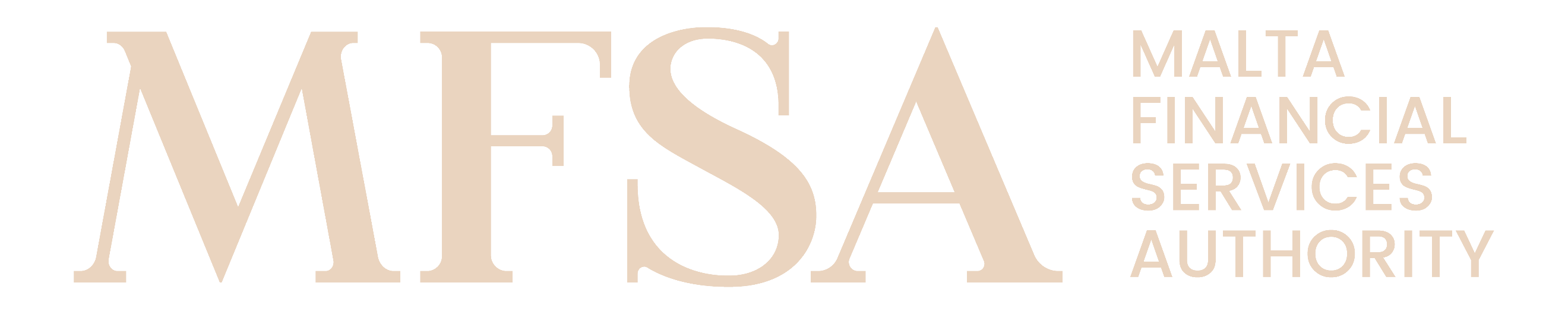 MALTA FINANCIAL SERVICES AUTHORITYAuthorisation FormsForm AA17: Personal Retirement Schemes Application Form High Level GuidelinesGeneralThis form, Form AA17: Personal Retirement Schemes - Application Form (‘Application’), shall be duly filled in by the persons wishing to obtain authorisation under Article 4 of the Retirement Pensions Act (Chapter 514 of the Laws of Malta). In this respect, the Applicant shall to the best of its knowledge, provide information, which is truthful, accurate and complete. The Applicant shall notify the MFSA immediately if the information provided changes in any respect either prior to or subsequent to authorisation.The Applicant shall note that it is a criminal offence, under Article 48 of the Act, to furnish information or to make a statement which one knows to be inaccurate, false or misleading in any material respect, or to recklessly furnish information or to make a statement which is inaccurate, false or misleading in any material respect, pursuant to any of the provisions of this Act or of any Regulations made or of any Rules issued thereunder, or any condition, obligation, requirement, directive or order made or given as aforesaid.The Applicant is required to make reference, and where applicable comply with, the Act, the Regulations made, or Rules issued thereunder during the completion of the Application. The Applicant shall also refer to the respective National and/or European Regulatory Frameworks or other binding regulation as may be applicable.The Applicant shall not tamper with, or modify in any manner, this Application or its respective Annexes. Should it transpire that the documents were tampered with, or modified in any manner, the Authority shall consider the Application to be invalid. Any potential improvements should be communicated to the MFSA for consideration.The Authority may at its sole discretion request from the Applicant further information/ documentation.Proposed AuthorisationIndicate the intended type of authorisation the Applicant is proposing to obtain:DefinitionsFor the purposes of this Application, the definitions identified below should be read in conjunction with the provisions of the Act and other respective national or European regulatory frameworks or other binding regulation as may be applicable.In the event that any of the definitions contained hereunder conflict with a definition under the Act, the definitions set out in the Act or in any other such law shall prevail, unless otherwise specified herein.Instructions The Applicant is required to complete all the respective sections under all the three parts of the Application, as follows:Part 1 – Applicant DetailsPart 2 – Activity & Method of OperationsPart 3 – Declaration FormApplicants are to note that further instructions in relation to the Application may be found on the Guidelines to the Authorisation Forms (link). It is noted that the Application should reflect the Applicant’s structure and method of operations at time of authorisation.Following submission of the Application via the LH Portal, the Declaration Form (Part 3 of this Application) should be printed and sent, originally signed, to the Authority. In the printed Declaration Form, the Applicant is reminded to enter the Application ID, which is provided automatically through the LH Portal upon on-line submission of the Application. It is to be noted that only this Declaration Form should be sent physically to the Authority. Further instructions can be found in the Declaration Form itself.In order for the Application to be considered complete, the Applicant is required to have submitted, along with a duly filled Application, all the required documentation as identified within this Application.Privacy NoticeThe MFSA ensures that any processing of personal data is conducted in accordance with Regulation (EU) 2016/679 (General Data Protection Regulation), the Data Protection Act (Chapter 586 of the Laws of Malta) and any other relevant European Union and national law. For further details, you may refer to the MFSA Privacy Notice available on the MFSA webpage https://www.mfsa.mt/privacy-notice/. DisclaimerIt is noted that the submission of this Application and/or its determination of ‘completeness’ shall not be construed as a granting of Authorisation by the MFSA. Furthermore, the Applicant is referred to Article 4(A) of the MFSA Act, wherein the granting of an Authorisation is a concession and a revocable privilege, and no holder thereof shall be deemed to have acquired any vested rights therein or thereunder.Applicant DetailsApplicant DetailsApplicant DetailsApplicant DetailsApplicant DetailsApplicant DetailsApplicant DetailsApplicant DetailsApplicant DetailsApplicant DetailsApplicant DetailsApplicant DetailsApplicant DetailsApplicant Person TypeApplicant Person TypeApplicant Person TypeApplicant Person TypeApplicant Person TypeApplicant Person TypeApplicant Person TypeApplicant Person TypeApplicant Person TypeApplicant Person TypeApplicant Person TypeApplicant Person TypePerson TypePerson TypeIf ‘Other Legal Form’: Specify FormIf ‘Other Legal Form’: Specify FormAttachment | MFSA Annex – AX12Applicable where the Scheme is being established in the form of a SICAV.Attachment | MFSA Annex – AX12Applicable where the Scheme is being established in the form of a SICAV.Attachment | MFSA Annex – AX12Applicable where the Scheme is being established in the form of a SICAV.Attachment | MFSA Annex – AX12Applicable where the Scheme is being established in the form of a SICAV.Attachment | MFSA Annex – AX12Applicable where the Scheme is being established in the form of a SICAV.Attachment | MFSA Annex – AX12Applicable where the Scheme is being established in the form of a SICAV.Attachment | MFSA Annex – AX12Applicable where the Scheme is being established in the form of a SICAV.Attachment | MFSA Annex – AX12Applicable where the Scheme is being established in the form of a SICAV.Attachment | MFSA Annex – AX12Applicable where the Scheme is being established in the form of a SICAV.Attachment | MFSA Annex – AX12Applicable where the Scheme is being established in the form of a SICAV.Attachment | MFSA Annex – AX12Applicable where the Scheme is being established in the form of a SICAV.Attachment | MFSA Annex – AX12Applicable where the Scheme is being established in the form of a SICAV.Scheme - Form	Scheme - Form	Scheme - Form	Scheme - Form	Scheme - Form	Scheme - Form	Scheme - Form	Scheme - Form	Scheme - Form	Scheme - Form	Scheme - Form	Scheme - Form	Identify the form being used to structure the schemeIdentify the form being used to structure the schemeIf ‘Other: Specify FormIf ‘Other: Specify FormRepresentation Indicate the details of the external / internal representatives of the Applicant and their contact details, as applicable.Representation Indicate the details of the external / internal representatives of the Applicant and their contact details, as applicable.Representation Indicate the details of the external / internal representatives of the Applicant and their contact details, as applicable.Representation Indicate the details of the external / internal representatives of the Applicant and their contact details, as applicable.Representation Indicate the details of the external / internal representatives of the Applicant and their contact details, as applicable.Representation Indicate the details of the external / internal representatives of the Applicant and their contact details, as applicable.Representation Indicate the details of the external / internal representatives of the Applicant and their contact details, as applicable.Representation Indicate the details of the external / internal representatives of the Applicant and their contact details, as applicable.Representation Indicate the details of the external / internal representatives of the Applicant and their contact details, as applicable.Representation Indicate the details of the external / internal representatives of the Applicant and their contact details, as applicable.Representation Indicate the details of the external / internal representatives of the Applicant and their contact details, as applicable.Representation Indicate the details of the external / internal representatives of the Applicant and their contact details, as applicable.External RepresentativeExternal RepresentativeExternal RepresentativeExternal RepresentativeExternal RepresentativeExternal RepresentativeExternal RepresentativeExternal RepresentativeExternal RepresentativeExternal RepresentativeExternal RepresentativeExternal RepresentativeIs the Applicant represented by an external party?If ‘Yes’: Indicate the details of the external representative: Is the Applicant represented by an external party?If ‘Yes’: Indicate the details of the external representative: Is the Applicant represented by an external party?If ‘Yes’: Indicate the details of the external representative: Is the Applicant represented by an external party?If ‘Yes’: Indicate the details of the external representative: Is the Applicant represented by an external party?If ‘Yes’: Indicate the details of the external representative: Is the Applicant represented by an external party?If ‘Yes’: Indicate the details of the external representative: Is the Applicant represented by an external party?If ‘Yes’: Indicate the details of the external representative: Is the Applicant represented by an external party?If ‘Yes’: Indicate the details of the external representative: Is the Applicant represented by an external party?If ‘Yes’: Indicate the details of the external representative: Is the Applicant represented by an external party?If ‘Yes’: Indicate the details of the external representative: Is the Applicant represented by an external party?If ‘Yes’: Indicate the details of the external representative: Representative Entity Name (if applicable)PositionTitleNameSurnameSurnameSurnameSurnameSurnameRepresentative’s Business Email AddressRepresentative’s Business Direct NumberInternal RepresentativeInternal RepresentativeInternal RepresentativeInternal RepresentativeInternal RepresentativeInternal RepresentativeInternal RepresentativeInternal RepresentativeInternal RepresentativeInternal RepresentativeInternal RepresentativeInternal RepresentativePositionIf ‘Other’: Specify PositionIf ‘Other’: Specify PositionIf ‘Other’: Specify PositionIf ‘Other’: Specify PositionIf ‘Other’: Specify PositionTitleNameSurnameSurnameSurnameSurnameSurnameRepresentative’s Business Email AddressRepresentative’s Business Direct NumberOnline PresenceIndicate whether the Applicant has a website and/or other online presence on the following Social media platforms and, if so, provide links, as applicable.The Applicant is to note that the Authority will not approve the content available on the website or material uploaded on the social media platforms, if any.Online PresenceIndicate whether the Applicant has a website and/or other online presence on the following Social media platforms and, if so, provide links, as applicable.The Applicant is to note that the Authority will not approve the content available on the website or material uploaded on the social media platforms, if any.Online PresenceIndicate whether the Applicant has a website and/or other online presence on the following Social media platforms and, if so, provide links, as applicable.The Applicant is to note that the Authority will not approve the content available on the website or material uploaded on the social media platforms, if any.Online PresenceIndicate whether the Applicant has a website and/or other online presence on the following Social media platforms and, if so, provide links, as applicable.The Applicant is to note that the Authority will not approve the content available on the website or material uploaded on the social media platforms, if any.Online PresenceIndicate whether the Applicant has a website and/or other online presence on the following Social media platforms and, if so, provide links, as applicable.The Applicant is to note that the Authority will not approve the content available on the website or material uploaded on the social media platforms, if any.Online PresenceIndicate whether the Applicant has a website and/or other online presence on the following Social media platforms and, if so, provide links, as applicable.The Applicant is to note that the Authority will not approve the content available on the website or material uploaded on the social media platforms, if any.Online PresenceIndicate whether the Applicant has a website and/or other online presence on the following Social media platforms and, if so, provide links, as applicable.The Applicant is to note that the Authority will not approve the content available on the website or material uploaded on the social media platforms, if any.Online PresenceIndicate whether the Applicant has a website and/or other online presence on the following Social media platforms and, if so, provide links, as applicable.The Applicant is to note that the Authority will not approve the content available on the website or material uploaded on the social media platforms, if any.Online PresenceIndicate whether the Applicant has a website and/or other online presence on the following Social media platforms and, if so, provide links, as applicable.The Applicant is to note that the Authority will not approve the content available on the website or material uploaded on the social media platforms, if any.Online PresenceIndicate whether the Applicant has a website and/or other online presence on the following Social media platforms and, if so, provide links, as applicable.The Applicant is to note that the Authority will not approve the content available on the website or material uploaded on the social media platforms, if any.Online PresenceIndicate whether the Applicant has a website and/or other online presence on the following Social media platforms and, if so, provide links, as applicable.The Applicant is to note that the Authority will not approve the content available on the website or material uploaded on the social media platforms, if any.Online PresenceIndicate whether the Applicant has a website and/or other online presence on the following Social media platforms and, if so, provide links, as applicable.The Applicant is to note that the Authority will not approve the content available on the website or material uploaded on the social media platforms, if any.(Add multiple as applicable)(Add multiple as applicable)(Add multiple as applicable)(Add multiple as applicable)(Add multiple as applicable)(Add multiple as applicable)(Add multiple as applicable)(Add multiple as applicable)(Add multiple as applicable)(Add multiple as applicable)(Add multiple as applicable)(Add multiple as applicable)Applicant Structure and Regulatory HistoryApplicant Structure and Regulatory HistoryApplicant Structure and Regulatory HistoryConstitutional DocumentationConstitutional DocumentationAttachment | Constitutional Document - SchemeProvide a copy of the Scheme Constitutional Document, clearly indicating where the matters specified in Appendix 1 and 2 in Part C of the Pension Rules for Personal Retirement Schemes are contained in the document.Attachment | Constitutional Document - SchemeProvide a copy of the Scheme Constitutional Document, clearly indicating where the matters specified in Appendix 1 and 2 in Part C of the Pension Rules for Personal Retirement Schemes are contained in the document.Resource SharingResource SharingConfirmationConfirmationDoes the Applicant intend to share resources with other members within its Group Structure or other third parties, through Support Services Arrangements?Resource Sharing Arrangement This sub-section is only applicable if the Applicant selects ‘Yes’ to Question P1-2.2.1.1.Resource Sharing Arrangement This sub-section is only applicable if the Applicant selects ‘Yes’ to Question P1-2.2.1.1.(Add multiple as applicable)(Add multiple as applicable)Regulatory HistoryNote - This Section is only applicable for Schemes being established in the form of a SICAV, and is thus reflected in MFSA Annex - AX12, as applicableRegulatory HistoryNote - This Section is only applicable for Schemes being established in the form of a SICAV, and is thus reflected in MFSA Annex - AX12, as applicablePART 2Business Model, Strategy and ActivityPART 2Business Model, Strategy and ActivityPART 2Business Model, Strategy and ActivityPART 2Business Model, Strategy and ActivityRationaleRationaleRationaleExplain the Applicant’s rationale for this application and the rationale for applying for authorisation in MaltaExplain the Applicant’s rationale for this application and the rationale for applying for authorisation in MaltaExplain the Applicant’s rationale for this application and the rationale for applying for authorisation in MaltaExplain the rationale behind the Applicant’s legal structure and/or form being used, as applicableExplain the rationale behind the Applicant’s legal structure and/or form being used, as applicableExplain the rationale behind the Applicant’s legal structure and/or form being used, as applicableBusiness ModelBusiness ModelBusiness ModelProvide a description of the Applicant’s proposed business model and a description of how the scope of this Application aligns with the proposed activitiesProvide a description of the Applicant’s proposed business model and a description of how the scope of this Application aligns with the proposed activitiesProvide a description of the Applicant’s proposed business model and a description of how the scope of this Application aligns with the proposed activitiesProvide a detailed description of the main factors influencing the success of the proposed business model, including any identified competitive advantages, and how the Applicant intends to control the success and/or failure of its business model and remain viable and sustainable for the foreseeable futureProvide a detailed description of the main factors influencing the success of the proposed business model, including any identified competitive advantages, and how the Applicant intends to control the success and/or failure of its business model and remain viable and sustainable for the foreseeable futureProvide a detailed description of the main factors influencing the success of the proposed business model, including any identified competitive advantages, and how the Applicant intends to control the success and/or failure of its business model and remain viable and sustainable for the foreseeable futureFinancial Services Activity, Flows, Execution and SettlementNote - This Section requires the Applicant to describe the respective Flows, Execution and Settlement for each Financial Service Activity selected in the previous Section. The Applicant may combine multiple Financial Service Activities in one iteration of the below Repeating Section if the respective Flows, Execution and Settlement of said Financial Service Activities are of the same or similar nature.Financial Services Activity, Flows, Execution and SettlementNote - This Section requires the Applicant to describe the respective Flows, Execution and Settlement for each Financial Service Activity selected in the previous Section. The Applicant may combine multiple Financial Service Activities in one iteration of the below Repeating Section if the respective Flows, Execution and Settlement of said Financial Service Activities are of the same or similar nature.Financial Services Activity, Flows, Execution and SettlementNote - This Section requires the Applicant to describe the respective Flows, Execution and Settlement for each Financial Service Activity selected in the previous Section. The Applicant may combine multiple Financial Service Activities in one iteration of the below Repeating Section if the respective Flows, Execution and Settlement of said Financial Service Activities are of the same or similar nature.Business StrategyBusiness StrategyBusiness StrategyBusiness DevelopmentBusiness DevelopmentBusiness DevelopmentProvide a detailed overview of the programme of operations and intentions of the Applicant over the first three (3) years of operation taking into consideration the nature, scale and complexity of the Applicant’s anticipated business. This should also include the sources, nature and scale of business envisaged.Provide a detailed overview of the programme of operations and intentions of the Applicant over the first three (3) years of operation taking into consideration the nature, scale and complexity of the Applicant’s anticipated business. This should also include the sources, nature and scale of business envisaged.Provide a detailed overview of the programme of operations and intentions of the Applicant over the first three (3) years of operation taking into consideration the nature, scale and complexity of the Applicant’s anticipated business. This should also include the sources, nature and scale of business envisaged.Details of the SchemeDetails of the SchemeDetails of the SchemeSpecify the Nature of the SchemeIf 'Defined Benefit Scheme':If 'Defined Benefit Scheme':If 'Defined Benefit Scheme':Will the Scheme be providing cover to any biometrical risks or guarantee a level of benefits or investment performance? If this is the case, the MFSA may require the Scheme to hold additional assets above the technical provisions to serve as a buffer.Will the Scheme be providing cover to any biometrical risks or guarantee a level of benefits or investment performance? If this is the case, the MFSA may require the Scheme to hold additional assets above the technical provisions to serve as a buffer.If 'Yes': Explain how this defined benefit and / or element of biometric or investment risk cover will be achieved.If 'Yes': Explain how this defined benefit and / or element of biometric or investment risk cover will be achieved.If 'Yes': Explain how this defined benefit and / or element of biometric or investment risk cover will be achieved.Provide details of any applicable charges, fees and expenses associated with the Scheme, particularly:Provide details of any applicable charges, fees and expenses associated with the Scheme, particularly:Provide details of any applicable charges, fees and expenses associated with the Scheme, particularly:amounts of any applicable direct / indirect charges, fees and expenses associated with the Schemeamounts of any applicable direct / indirect charges, fees and expenses associated with the Schemeamounts of any applicable direct / indirect charges, fees and expenses associated with the Schemedetails on the Applicant’s assessment, including relative calculations, showing that the charging structure is adequate and fairdetails on the Applicant’s assessment, including relative calculations, showing that the charging structure is adequate and fairdetails on the Applicant’s assessment, including relative calculations, showing that the charging structure is adequate and fairdetails on how the product will provide a reasonable value and how the Scheme is deemed to provide value for money to the members of the Schemedetails on how the product will provide a reasonable value and how the Scheme is deemed to provide value for money to the members of the Schemedetails on how the product will provide a reasonable value and how the Scheme is deemed to provide value for money to the members of the SchemeIndicate where and when these are disclosedIndicate where and when these are disclosedIndicate where and when these are disclosedIf the Scheme will be set up as a member-directed Scheme, identify the ground/s permitting a Member to direct the investments of their individual accounts:If the Scheme will be set up as a member-directed Scheme, identify the ground/s permitting a Member to direct the investments of their individual accounts:If the Scheme will be set up as a member-directed Scheme, identify the ground/s permitting a Member to direct the investments of their individual accounts:Allow the Member to appoint an investment manager to be approved by the Retirement Scheme Administrator to manage the Member's investments on a discretionary basisAllow the Member to appoint an investment manager to be approved by the Retirement Scheme Administrator to manage the Member's investments on a discretionary basisAllow the Member who qualifies as a "professional member" to manage/direct his/her investments in their accountAllow the Member who qualifies as a "professional member" to manage/direct his/her investments in their accountAllow the member to appoint an investment advisor to be approved by the Retirement Scheme Administrator to advise the Member on the choice of investments in line with SLC 9.6 of the Pension Rules for Personal Retirement Schemes?Allow the member to appoint an investment advisor to be approved by the Retirement Scheme Administrator to advise the Member on the choice of investments in line with SLC 9.6 of the Pension Rules for Personal Retirement Schemes?PART 2GovernancePART 2GovernancePART 2GovernancePART 2GovernancePART 2GovernancePART 2GovernancePART 2GovernancePART 2GovernancePART 2GovernancePART 2GovernancePART 2GovernancePART 2GovernancePART 2GovernanceInternal Control FrameworkIndicate any changes that will be conducted in the Retirement Scheme Administrator’s Internal Control Framework in relation to the Scheme, if applicable Internal Control FrameworkIndicate any changes that will be conducted in the Retirement Scheme Administrator’s Internal Control Framework in relation to the Scheme, if applicable Internal Control FrameworkIndicate any changes that will be conducted in the Retirement Scheme Administrator’s Internal Control Framework in relation to the Scheme, if applicable Internal Control FrameworkIndicate any changes that will be conducted in the Retirement Scheme Administrator’s Internal Control Framework in relation to the Scheme, if applicable Internal Control FrameworkIndicate any changes that will be conducted in the Retirement Scheme Administrator’s Internal Control Framework in relation to the Scheme, if applicable Internal Control FrameworkIndicate any changes that will be conducted in the Retirement Scheme Administrator’s Internal Control Framework in relation to the Scheme, if applicable Internal Control FrameworkIndicate any changes that will be conducted in the Retirement Scheme Administrator’s Internal Control Framework in relation to the Scheme, if applicable Internal Control FrameworkIndicate any changes that will be conducted in the Retirement Scheme Administrator’s Internal Control Framework in relation to the Scheme, if applicable Internal Control FrameworkIndicate any changes that will be conducted in the Retirement Scheme Administrator’s Internal Control Framework in relation to the Scheme, if applicable Internal Control FrameworkIndicate any changes that will be conducted in the Retirement Scheme Administrator’s Internal Control Framework in relation to the Scheme, if applicable Internal Control FrameworkIndicate any changes that will be conducted in the Retirement Scheme Administrator’s Internal Control Framework in relation to the Scheme, if applicable Internal Control FrameworkIndicate any changes that will be conducted in the Retirement Scheme Administrator’s Internal Control Framework in relation to the Scheme, if applicable Systems and ControlsSystems and ControlsSystems and ControlsSystems and ControlsSystems and ControlsSystems and ControlsSystems and ControlsSystems and ControlsSystems and ControlsSystems and ControlsSystems and ControlsSystems and ControlsProvide an outline of the systems, internal control mechanisms and arrangements in place for effective governance and explain how these will be maintained and overseenProvide an outline of the systems, internal control mechanisms and arrangements in place for effective governance and explain how these will be maintained and overseenProvide an outline of the systems, internal control mechanisms and arrangements in place for effective governance and explain how these will be maintained and overseenProvide an outline of the systems, internal control mechanisms and arrangements in place for effective governance and explain how these will be maintained and overseenProvide an outline of the systems, internal control mechanisms and arrangements in place for effective governance and explain how these will be maintained and overseenProvide an outline of the systems, internal control mechanisms and arrangements in place for effective governance and explain how these will be maintained and overseenProvide an outline of the systems, internal control mechanisms and arrangements in place for effective governance and explain how these will be maintained and overseenProvide an outline of the systems, internal control mechanisms and arrangements in place for effective governance and explain how these will be maintained and overseenProvide an outline of the systems, internal control mechanisms and arrangements in place for effective governance and explain how these will be maintained and overseenProvide an outline of the systems, internal control mechanisms and arrangements in place for effective governance and explain how these will be maintained and overseenProvide an outline of the systems, internal control mechanisms and arrangements in place for effective governance and explain how these will be maintained and overseenProvide an outline of the systems, internal control mechanisms and arrangements in place for effective governance and explain how these will be maintained and overseenMonitoring and ReportingMonitoring and ReportingMonitoring and ReportingMonitoring and ReportingMonitoring and ReportingMonitoring and ReportingMonitoring and ReportingMonitoring and ReportingMonitoring and ReportingMonitoring and ReportingMonitoring and ReportingMonitoring and ReportingProvide an outline of the monitoring and reporting mechanisms developed within the internal control system which provide the Management Body with the relevant information to take appropriate decisionsProvide an outline of the monitoring and reporting mechanisms developed within the internal control system which provide the Management Body with the relevant information to take appropriate decisionsProvide an outline of the monitoring and reporting mechanisms developed within the internal control system which provide the Management Body with the relevant information to take appropriate decisionsProvide an outline of the monitoring and reporting mechanisms developed within the internal control system which provide the Management Body with the relevant information to take appropriate decisionsProvide an outline of the monitoring and reporting mechanisms developed within the internal control system which provide the Management Body with the relevant information to take appropriate decisionsProvide an outline of the monitoring and reporting mechanisms developed within the internal control system which provide the Management Body with the relevant information to take appropriate decisionsProvide an outline of the monitoring and reporting mechanisms developed within the internal control system which provide the Management Body with the relevant information to take appropriate decisionsProvide an outline of the monitoring and reporting mechanisms developed within the internal control system which provide the Management Body with the relevant information to take appropriate decisionsProvide an outline of the monitoring and reporting mechanisms developed within the internal control system which provide the Management Body with the relevant information to take appropriate decisionsProvide an outline of the monitoring and reporting mechanisms developed within the internal control system which provide the Management Body with the relevant information to take appropriate decisionsProvide an outline of the monitoring and reporting mechanisms developed within the internal control system which provide the Management Body with the relevant information to take appropriate decisionsProvide an outline of the monitoring and reporting mechanisms developed within the internal control system which provide the Management Body with the relevant information to take appropriate decisionsRecord KeepingRecord KeepingRecord KeepingRecord KeepingRecord KeepingRecord KeepingRecord KeepingRecord KeepingRecord KeepingRecord KeepingRecord KeepingRecord KeepingProvide an outline of the policy and procedures in relation to the Record Keeping, including Accounting Records and Customer RecordsProvide an outline of the policy and procedures in relation to the Record Keeping, including Accounting Records and Customer RecordsProvide an outline of the policy and procedures in relation to the Record Keeping, including Accounting Records and Customer RecordsProvide an outline of the policy and procedures in relation to the Record Keeping, including Accounting Records and Customer RecordsProvide an outline of the policy and procedures in relation to the Record Keeping, including Accounting Records and Customer RecordsProvide an outline of the policy and procedures in relation to the Record Keeping, including Accounting Records and Customer RecordsProvide an outline of the policy and procedures in relation to the Record Keeping, including Accounting Records and Customer RecordsProvide an outline of the policy and procedures in relation to the Record Keeping, including Accounting Records and Customer RecordsProvide an outline of the policy and procedures in relation to the Record Keeping, including Accounting Records and Customer RecordsProvide an outline of the policy and procedures in relation to the Record Keeping, including Accounting Records and Customer RecordsProvide an outline of the policy and procedures in relation to the Record Keeping, including Accounting Records and Customer RecordsProvide an outline of the policy and procedures in relation to the Record Keeping, including Accounting Records and Customer RecordsBusiness Continuity Management (BCM) Business Continuity Management (BCM) Business Continuity Management (BCM) Business Continuity Management (BCM) Business Continuity Management (BCM) Business Continuity Management (BCM) Business Continuity Management (BCM) Business Continuity Management (BCM) Business Continuity Management (BCM) Business Continuity Management (BCM) Business Continuity Management (BCM) Business Continuity Management (BCM) Provide an outline of the policy and procedures in relation to the Business Continuity, including the arrangements for critical operations and the respective contingency plans which will be operationalised by the Applicant in the event of an event which may adversely affect its operations to ensure its functioning and satisfaction of its clients’ needs. Provide an outline of the policy and procedures in relation to the Business Continuity, including the arrangements for critical operations and the respective contingency plans which will be operationalised by the Applicant in the event of an event which may adversely affect its operations to ensure its functioning and satisfaction of its clients’ needs. Provide an outline of the policy and procedures in relation to the Business Continuity, including the arrangements for critical operations and the respective contingency plans which will be operationalised by the Applicant in the event of an event which may adversely affect its operations to ensure its functioning and satisfaction of its clients’ needs. Provide an outline of the policy and procedures in relation to the Business Continuity, including the arrangements for critical operations and the respective contingency plans which will be operationalised by the Applicant in the event of an event which may adversely affect its operations to ensure its functioning and satisfaction of its clients’ needs. Provide an outline of the policy and procedures in relation to the Business Continuity, including the arrangements for critical operations and the respective contingency plans which will be operationalised by the Applicant in the event of an event which may adversely affect its operations to ensure its functioning and satisfaction of its clients’ needs. Provide an outline of the policy and procedures in relation to the Business Continuity, including the arrangements for critical operations and the respective contingency plans which will be operationalised by the Applicant in the event of an event which may adversely affect its operations to ensure its functioning and satisfaction of its clients’ needs. Provide an outline of the policy and procedures in relation to the Business Continuity, including the arrangements for critical operations and the respective contingency plans which will be operationalised by the Applicant in the event of an event which may adversely affect its operations to ensure its functioning and satisfaction of its clients’ needs. Provide an outline of the policy and procedures in relation to the Business Continuity, including the arrangements for critical operations and the respective contingency plans which will be operationalised by the Applicant in the event of an event which may adversely affect its operations to ensure its functioning and satisfaction of its clients’ needs. Provide an outline of the policy and procedures in relation to the Business Continuity, including the arrangements for critical operations and the respective contingency plans which will be operationalised by the Applicant in the event of an event which may adversely affect its operations to ensure its functioning and satisfaction of its clients’ needs. Provide an outline of the policy and procedures in relation to the Business Continuity, including the arrangements for critical operations and the respective contingency plans which will be operationalised by the Applicant in the event of an event which may adversely affect its operations to ensure its functioning and satisfaction of its clients’ needs. Provide an outline of the policy and procedures in relation to the Business Continuity, including the arrangements for critical operations and the respective contingency plans which will be operationalised by the Applicant in the event of an event which may adversely affect its operations to ensure its functioning and satisfaction of its clients’ needs. Provide an outline of the policy and procedures in relation to the Business Continuity, including the arrangements for critical operations and the respective contingency plans which will be operationalised by the Applicant in the event of an event which may adversely affect its operations to ensure its functioning and satisfaction of its clients’ needs. Provide details of the procedures which the Applicant shall onboard to regularly test, review and update the adequacy and efficiency of is Business Continuity plans.Provide details of the procedures which the Applicant shall onboard to regularly test, review and update the adequacy and efficiency of is Business Continuity plans.Provide details of the procedures which the Applicant shall onboard to regularly test, review and update the adequacy and efficiency of is Business Continuity plans.Provide details of the procedures which the Applicant shall onboard to regularly test, review and update the adequacy and efficiency of is Business Continuity plans.Provide details of the procedures which the Applicant shall onboard to regularly test, review and update the adequacy and efficiency of is Business Continuity plans.Provide details of the procedures which the Applicant shall onboard to regularly test, review and update the adequacy and efficiency of is Business Continuity plans.Provide details of the procedures which the Applicant shall onboard to regularly test, review and update the adequacy and efficiency of is Business Continuity plans.Provide details of the procedures which the Applicant shall onboard to regularly test, review and update the adequacy and efficiency of is Business Continuity plans.Provide details of the procedures which the Applicant shall onboard to regularly test, review and update the adequacy and efficiency of is Business Continuity plans.Provide details of the procedures which the Applicant shall onboard to regularly test, review and update the adequacy and efficiency of is Business Continuity plans.Provide details of the procedures which the Applicant shall onboard to regularly test, review and update the adequacy and efficiency of is Business Continuity plans.Provide details of the procedures which the Applicant shall onboard to regularly test, review and update the adequacy and efficiency of is Business Continuity plans.Provide details of how the Applicant will deal with significant continuity events and disruptions, such as the failure of key systems; the loss of key data; the inaccessibility of the premises; and the loss of key persons.Provide details of how the Applicant will deal with significant continuity events and disruptions, such as the failure of key systems; the loss of key data; the inaccessibility of the premises; and the loss of key persons.Provide details of how the Applicant will deal with significant continuity events and disruptions, such as the failure of key systems; the loss of key data; the inaccessibility of the premises; and the loss of key persons.Provide details of how the Applicant will deal with significant continuity events and disruptions, such as the failure of key systems; the loss of key data; the inaccessibility of the premises; and the loss of key persons.Provide details of how the Applicant will deal with significant continuity events and disruptions, such as the failure of key systems; the loss of key data; the inaccessibility of the premises; and the loss of key persons.Provide details of how the Applicant will deal with significant continuity events and disruptions, such as the failure of key systems; the loss of key data; the inaccessibility of the premises; and the loss of key persons.Provide details of how the Applicant will deal with significant continuity events and disruptions, such as the failure of key systems; the loss of key data; the inaccessibility of the premises; and the loss of key persons.Provide details of how the Applicant will deal with significant continuity events and disruptions, such as the failure of key systems; the loss of key data; the inaccessibility of the premises; and the loss of key persons.Provide details of how the Applicant will deal with significant continuity events and disruptions, such as the failure of key systems; the loss of key data; the inaccessibility of the premises; and the loss of key persons.Provide details of how the Applicant will deal with significant continuity events and disruptions, such as the failure of key systems; the loss of key data; the inaccessibility of the premises; and the loss of key persons.Provide details of how the Applicant will deal with significant continuity events and disruptions, such as the failure of key systems; the loss of key data; the inaccessibility of the premises; and the loss of key persons.Provide details of how the Applicant will deal with significant continuity events and disruptions, such as the failure of key systems; the loss of key data; the inaccessibility of the premises; and the loss of key persons.Back-Up ArrangementsBack-Up ArrangementsBack-Up ArrangementsBack-Up ArrangementsBack-Up ArrangementsBack-Up ArrangementsBack-Up ArrangementsBack-Up ArrangementsBack-Up ArrangementsBack-Up ArrangementsBack-Up ArrangementsBack-Up Arrangements(add multiple as applicable)(add multiple as applicable)(add multiple as applicable)(add multiple as applicable)(add multiple as applicable)(add multiple as applicable)(add multiple as applicable)(add multiple as applicable)(add multiple as applicable)(add multiple as applicable)(add multiple as applicable)(add multiple as applicable)Conflict of InterestConflict of InterestConflict of InterestConflict of InterestConflict of InterestConflict of InterestConflict of InterestConflict of InterestConflict of InterestConflict of InterestConflict of InterestConflict of InterestProvide an outline of the policy and procedures in relation to the conflicts of interestProvide an outline of the policy and procedures in relation to the conflicts of interestProvide an outline of the policy and procedures in relation to the conflicts of interestProvide an outline of the policy and procedures in relation to the conflicts of interestProvide an outline of the policy and procedures in relation to the conflicts of interestProvide an outline of the policy and procedures in relation to the conflicts of interestProvide an outline of the policy and procedures in relation to the conflicts of interestProvide an outline of the policy and procedures in relation to the conflicts of interestProvide an outline of the policy and procedures in relation to the conflicts of interestProvide an outline of the policy and procedures in relation to the conflicts of interestProvide an outline of the policy and procedures in relation to the conflicts of interestProvide an outline of the policy and procedures in relation to the conflicts of interestDescribe the controls and any other measures put in place to ensure the effective management of conflicts of interestDescribe the controls and any other measures put in place to ensure the effective management of conflicts of interestDescribe the controls and any other measures put in place to ensure the effective management of conflicts of interestDescribe the controls and any other measures put in place to ensure the effective management of conflicts of interestDescribe the controls and any other measures put in place to ensure the effective management of conflicts of interestDescribe the controls and any other measures put in place to ensure the effective management of conflicts of interestDescribe the controls and any other measures put in place to ensure the effective management of conflicts of interestDescribe the controls and any other measures put in place to ensure the effective management of conflicts of interestDescribe the controls and any other measures put in place to ensure the effective management of conflicts of interestDescribe the controls and any other measures put in place to ensure the effective management of conflicts of interestDescribe the controls and any other measures put in place to ensure the effective management of conflicts of interestDescribe the controls and any other measures put in place to ensure the effective management of conflicts of interestDoes the Applicant foresee any conflicts of interest/s?Does the Applicant foresee any conflicts of interest/s?Does the Applicant foresee any conflicts of interest/s?Does the Applicant foresee any conflicts of interest/s?Does the Applicant foresee any conflicts of interest/s?Does the Applicant foresee any conflicts of interest/s?Does the Applicant foresee any conflicts of interest/s?Does the Applicant foresee any conflicts of interest/s?Does the Applicant foresee any conflicts of interest/s?Does the Applicant foresee any conflicts of interest/s?Does the Applicant foresee any conflicts of interest/s?If ‘Yes’: Identify and explain the conflict of interest/s foreseen and the respective mitigating measuresIf ‘Yes’: Identify and explain the conflict of interest/s foreseen and the respective mitigating measuresIf ‘Yes’: Identify and explain the conflict of interest/s foreseen and the respective mitigating measuresIf ‘Yes’: Identify and explain the conflict of interest/s foreseen and the respective mitigating measuresIf ‘Yes’: Identify and explain the conflict of interest/s foreseen and the respective mitigating measuresIf ‘Yes’: Identify and explain the conflict of interest/s foreseen and the respective mitigating measuresIf ‘Yes’: Identify and explain the conflict of interest/s foreseen and the respective mitigating measuresIf ‘Yes’: Identify and explain the conflict of interest/s foreseen and the respective mitigating measuresIf ‘Yes’: Identify and explain the conflict of interest/s foreseen and the respective mitigating measuresIf ‘Yes’: Identify and explain the conflict of interest/s foreseen and the respective mitigating measuresIf ‘Yes’: Identify and explain the conflict of interest/s foreseen and the respective mitigating measuresIf ‘Yes’: Identify and explain the conflict of interest/s foreseen and the respective mitigating measures(Add multiple as applicable)(Add multiple as applicable)(Add multiple as applicable)(Add multiple as applicable)(Add multiple as applicable)(Add multiple as applicable)(Add multiple as applicable)(Add multiple as applicable)(Add multiple as applicable)(Add multiple as applicable)(Add multiple as applicable)(Add multiple as applicable)Complaints Handling PolicyComplaints Handling PolicyComplaints Handling PolicyComplaints Handling PolicyComplaints Handling PolicyComplaints Handling PolicyComplaints Handling PolicyComplaints Handling PolicyComplaints Handling PolicyComplaints Handling PolicyComplaints Handling PolicyComplaints Handling PolicyProvide an outline of the policy and procedures in relation to the complaints handling policy and indicate to whom complaints are directedProvide an outline of the policy and procedures in relation to the complaints handling policy and indicate to whom complaints are directedProvide an outline of the policy and procedures in relation to the complaints handling policy and indicate to whom complaints are directedProvide an outline of the policy and procedures in relation to the complaints handling policy and indicate to whom complaints are directedProvide an outline of the policy and procedures in relation to the complaints handling policy and indicate to whom complaints are directedProvide an outline of the policy and procedures in relation to the complaints handling policy and indicate to whom complaints are directedProvide an outline of the policy and procedures in relation to the complaints handling policy and indicate to whom complaints are directedProvide an outline of the policy and procedures in relation to the complaints handling policy and indicate to whom complaints are directedProvide an outline of the policy and procedures in relation to the complaints handling policy and indicate to whom complaints are directedProvide an outline of the policy and procedures in relation to the complaints handling policy and indicate to whom complaints are directedProvide an outline of the policy and procedures in relation to the complaints handling policy and indicate to whom complaints are directedProvide an outline of the policy and procedures in relation to the complaints handling policy and indicate to whom complaints are directedActuarial FunctionThis section is only applicable where the Scheme provides cover against biometric risks or guarantees either investment performance or a given level of benefits.Actuarial FunctionThis section is only applicable where the Scheme provides cover against biometric risks or guarantees either investment performance or a given level of benefits.Actuarial FunctionThis section is only applicable where the Scheme provides cover against biometric risks or guarantees either investment performance or a given level of benefits.Actuarial FunctionThis section is only applicable where the Scheme provides cover against biometric risks or guarantees either investment performance or a given level of benefits.Actuarial FunctionThis section is only applicable where the Scheme provides cover against biometric risks or guarantees either investment performance or a given level of benefits.Actuarial FunctionThis section is only applicable where the Scheme provides cover against biometric risks or guarantees either investment performance or a given level of benefits.Actuarial FunctionThis section is only applicable where the Scheme provides cover against biometric risks or guarantees either investment performance or a given level of benefits.Actuarial FunctionThis section is only applicable where the Scheme provides cover against biometric risks or guarantees either investment performance or a given level of benefits.Actuarial FunctionThis section is only applicable where the Scheme provides cover against biometric risks or guarantees either investment performance or a given level of benefits.Actuarial FunctionThis section is only applicable where the Scheme provides cover against biometric risks or guarantees either investment performance or a given level of benefits.Actuarial FunctionThis section is only applicable where the Scheme provides cover against biometric risks or guarantees either investment performance or a given level of benefits.Actuarial FunctionThis section is only applicable where the Scheme provides cover against biometric risks or guarantees either investment performance or a given level of benefits.Actuarial FunctionActuarial FunctionActuarial FunctionActuarial FunctionActuarial FunctionActuarial FunctionActuarial FunctionActuarial FunctionActuarial FunctionActuarial FunctionActuarial FunctionActuarial FunctionDoes the Applicant have / intend to have an Actuarial function?Does the Applicant have / intend to have an Actuarial function?Does the Applicant have / intend to have an Actuarial function?Does the Applicant have / intend to have an Actuarial function?Does the Applicant have / intend to have an Actuarial function?Does the Applicant have / intend to have an Actuarial function?Does the Applicant have / intend to have an Actuarial function?Does the Applicant have / intend to have an Actuarial function?Does the Applicant have / intend to have an Actuarial function?Does the Applicant have / intend to have an Actuarial function?Does the Applicant have / intend to have an Actuarial function?If ‘Yes’: Provide an overview of the structure of the Actuarial Function, its resources and reporting linesIf ‘Yes’: Provide an overview of the structure of the Actuarial Function, its resources and reporting linesIf ‘Yes’: Provide an overview of the structure of the Actuarial Function, its resources and reporting linesIf ‘Yes’: Provide an overview of the structure of the Actuarial Function, its resources and reporting linesIf ‘Yes’: Provide an overview of the structure of the Actuarial Function, its resources and reporting linesIf ‘Yes’: Provide an overview of the structure of the Actuarial Function, its resources and reporting linesIf ‘Yes’: Provide an overview of the structure of the Actuarial Function, its resources and reporting linesIf ‘Yes’: Provide an overview of the structure of the Actuarial Function, its resources and reporting linesIf ‘Yes’: Provide an overview of the structure of the Actuarial Function, its resources and reporting linesIf ‘Yes’: Provide an overview of the structure of the Actuarial Function, its resources and reporting linesIf ‘Yes’: Provide an overview of the structure of the Actuarial Function, its resources and reporting linesIf ‘Yes’: Provide an overview of the structure of the Actuarial Function, its resources and reporting linesThird-Party OutsourcingThird-Party OutsourcingThird-Party OutsourcingThird-Party OutsourcingThird-Party OutsourcingThird-Party OutsourcingThird-Party OutsourcingThird-Party OutsourcingThird-Party OutsourcingThird-Party OutsourcingThird-Party OutsourcingThird-Party OutsourcingDoes the Applicant intend to outsource all, or part of its Actuarial Function to a Third-Party Outsourcing Provider?Does the Applicant intend to outsource all, or part of its Actuarial Function to a Third-Party Outsourcing Provider?Does the Applicant intend to outsource all, or part of its Actuarial Function to a Third-Party Outsourcing Provider?Does the Applicant intend to outsource all, or part of its Actuarial Function to a Third-Party Outsourcing Provider?Does the Applicant intend to outsource all, or part of its Actuarial Function to a Third-Party Outsourcing Provider?Does the Applicant intend to outsource all, or part of its Actuarial Function to a Third-Party Outsourcing Provider?Does the Applicant intend to outsource all, or part of its Actuarial Function to a Third-Party Outsourcing Provider?Does the Applicant intend to outsource all, or part of its Actuarial Function to a Third-Party Outsourcing Provider?Does the Applicant intend to outsource all, or part of its Actuarial Function to a Third-Party Outsourcing Provider?Does the Applicant intend to outsource all, or part of its Actuarial Function to a Third-Party Outsourcing Provider?Does the Applicant intend to outsource all, or part of its Actuarial Function to a Third-Party Outsourcing Provider?If ‘Yes’: Identify the Third-Party Outsourcing Provider/s.If ‘Yes’: Identify the Third-Party Outsourcing Provider/s.If ‘Yes’: Identify the Third-Party Outsourcing Provider/s.If ‘Yes’: Identify the Third-Party Outsourcing Provider/s.If ‘Yes’: Identify the Third-Party Outsourcing Provider/s.If ‘Yes’: Identify the Third-Party Outsourcing Provider/s.If ‘Yes’: Identify the Third-Party Outsourcing Provider/s.If ‘Yes’: Identify the Third-Party Outsourcing Provider/s.If ‘Yes’: Identify the Third-Party Outsourcing Provider/s.If ‘Yes’: Identify the Third-Party Outsourcing Provider/s.If ‘Yes’: Identify the Third-Party Outsourcing Provider/s.If ‘Yes’: Identify the Third-Party Outsourcing Provider/s.(Add multiple as applicable)(Add multiple as applicable)(Add multiple as applicable)(Add multiple as applicable)(Add multiple as applicable)(Add multiple as applicable)(Add multiple as applicable)(Add multiple as applicable)(Add multiple as applicable)(Add multiple as applicable)(Add multiple as applicable)(Add multiple as applicable)(Add multiple as applicable)Attachment | MFSA Annex – AX03Attachment | MFSA Annex – AX03Attachment | MFSA Annex – AX03Attachment | MFSA Annex – AX03Attachment | MFSA Annex – AX03Attachment | MFSA Annex – AX03Attachment | MFSA Annex – AX03Attachment | MFSA Annex – AX03Attachment | MFSA Annex – AX03Attachment | MFSA Annex – AX03Attachment | MFSA Annex – AX03Attachment | MFSA Annex – AX03Actuarial Function HolderActuarial Function HolderActuarial Function HolderActuarial Function HolderActuarial Function HolderActuarial Function HolderActuarial Function HolderActuarial Function HolderActuarial Function HolderActuarial Function HolderActuarial Function HolderActuarial Function HolderTitleNameSurnameSurnameSurnameSurnameDate of BirthIdentification Document (‘ID’) TypeID NumberID NumberID NumberID NumberID Expiry DateCountry of IssuanceCountry of IssuanceCountry of IssuanceCountry of IssuanceMFSA PQ CodeThird-Party FunctionariesThird-Party FunctionariesThird-Party FunctionariesThird-Party FunctionariesThird-Party FunctionariesThird-Party FunctionariesThird-Party FunctionariesThird-Party FunctionariesThird-Party FunctionariesThird-Party FunctionariesThird-Party FunctionariesThird-Party FunctionariesApproved External AuditorThe Scheme shall appoint an auditor approved by the MFSA in terms of the Retirement Pensions Act.Approved External AuditorThe Scheme shall appoint an auditor approved by the MFSA in terms of the Retirement Pensions Act.Approved External AuditorThe Scheme shall appoint an auditor approved by the MFSA in terms of the Retirement Pensions Act.Approved External AuditorThe Scheme shall appoint an auditor approved by the MFSA in terms of the Retirement Pensions Act.Approved External AuditorThe Scheme shall appoint an auditor approved by the MFSA in terms of the Retirement Pensions Act.Approved External AuditorThe Scheme shall appoint an auditor approved by the MFSA in terms of the Retirement Pensions Act.Approved External AuditorThe Scheme shall appoint an auditor approved by the MFSA in terms of the Retirement Pensions Act.Approved External AuditorThe Scheme shall appoint an auditor approved by the MFSA in terms of the Retirement Pensions Act.Approved External AuditorThe Scheme shall appoint an auditor approved by the MFSA in terms of the Retirement Pensions Act.Approved External AuditorThe Scheme shall appoint an auditor approved by the MFSA in terms of the Retirement Pensions Act.Approved External AuditorThe Scheme shall appoint an auditor approved by the MFSA in terms of the Retirement Pensions Act.Approved External AuditorThe Scheme shall appoint an auditor approved by the MFSA in terms of the Retirement Pensions Act.StatusName of Approved External Auditor (Entity)Auditor NameAuditor SurnameAuditor SurnameAuditor SurnameAuditor Warrant NumberAuditor’s Business Email AddressAuditor’s Business Direct NumberAuditor’s Business Direct NumberAuditor’s Business Direct NumberDate of AppointmentAttachment | Letter of EngagementThe Letter of Engagement should outline, inter alia:that the Auditor has adequate and appropriate Professional Indemnity Insurance within the context of this Application;that the Auditor satisfies the criteria specified in the Pension Rules to act as Auditor of the Applicant; that the Auditor will report immediately to the MFSA any fact or decision they become aware of, in his capacity as Auditor of the Applicant, in accordance with Article 35(1) of the RPA;that when requested by the Applicant, the Auditor will report to the MFSA in accordance with the applicable requirements of the Pension Rules issued by the MFSA; andthe responsibilities as Auditor of the Applicant, which has been confirmed by the Applicant, and including the matters specified in the said Pension Rules.Note: In terms of the Act, the Auditor also hereby undertakes to likewise report to the MFSA any fact or decisions as specified above pertaining to any person having close links with the Applicant, within the meaning of article 9(10)a of the Act, of which the Auditor becomes aware in his capacity as Auditor of the Applicant and as a person having close links with the former. Attachment | Letter of EngagementThe Letter of Engagement should outline, inter alia:that the Auditor has adequate and appropriate Professional Indemnity Insurance within the context of this Application;that the Auditor satisfies the criteria specified in the Pension Rules to act as Auditor of the Applicant; that the Auditor will report immediately to the MFSA any fact or decision they become aware of, in his capacity as Auditor of the Applicant, in accordance with Article 35(1) of the RPA;that when requested by the Applicant, the Auditor will report to the MFSA in accordance with the applicable requirements of the Pension Rules issued by the MFSA; andthe responsibilities as Auditor of the Applicant, which has been confirmed by the Applicant, and including the matters specified in the said Pension Rules.Note: In terms of the Act, the Auditor also hereby undertakes to likewise report to the MFSA any fact or decisions as specified above pertaining to any person having close links with the Applicant, within the meaning of article 9(10)a of the Act, of which the Auditor becomes aware in his capacity as Auditor of the Applicant and as a person having close links with the former. Attachment | Letter of EngagementThe Letter of Engagement should outline, inter alia:that the Auditor has adequate and appropriate Professional Indemnity Insurance within the context of this Application;that the Auditor satisfies the criteria specified in the Pension Rules to act as Auditor of the Applicant; that the Auditor will report immediately to the MFSA any fact or decision they become aware of, in his capacity as Auditor of the Applicant, in accordance with Article 35(1) of the RPA;that when requested by the Applicant, the Auditor will report to the MFSA in accordance with the applicable requirements of the Pension Rules issued by the MFSA; andthe responsibilities as Auditor of the Applicant, which has been confirmed by the Applicant, and including the matters specified in the said Pension Rules.Note: In terms of the Act, the Auditor also hereby undertakes to likewise report to the MFSA any fact or decisions as specified above pertaining to any person having close links with the Applicant, within the meaning of article 9(10)a of the Act, of which the Auditor becomes aware in his capacity as Auditor of the Applicant and as a person having close links with the former. Attachment | Letter of EngagementThe Letter of Engagement should outline, inter alia:that the Auditor has adequate and appropriate Professional Indemnity Insurance within the context of this Application;that the Auditor satisfies the criteria specified in the Pension Rules to act as Auditor of the Applicant; that the Auditor will report immediately to the MFSA any fact or decision they become aware of, in his capacity as Auditor of the Applicant, in accordance with Article 35(1) of the RPA;that when requested by the Applicant, the Auditor will report to the MFSA in accordance with the applicable requirements of the Pension Rules issued by the MFSA; andthe responsibilities as Auditor of the Applicant, which has been confirmed by the Applicant, and including the matters specified in the said Pension Rules.Note: In terms of the Act, the Auditor also hereby undertakes to likewise report to the MFSA any fact or decisions as specified above pertaining to any person having close links with the Applicant, within the meaning of article 9(10)a of the Act, of which the Auditor becomes aware in his capacity as Auditor of the Applicant and as a person having close links with the former. Attachment | Letter of EngagementThe Letter of Engagement should outline, inter alia:that the Auditor has adequate and appropriate Professional Indemnity Insurance within the context of this Application;that the Auditor satisfies the criteria specified in the Pension Rules to act as Auditor of the Applicant; that the Auditor will report immediately to the MFSA any fact or decision they become aware of, in his capacity as Auditor of the Applicant, in accordance with Article 35(1) of the RPA;that when requested by the Applicant, the Auditor will report to the MFSA in accordance with the applicable requirements of the Pension Rules issued by the MFSA; andthe responsibilities as Auditor of the Applicant, which has been confirmed by the Applicant, and including the matters specified in the said Pension Rules.Note: In terms of the Act, the Auditor also hereby undertakes to likewise report to the MFSA any fact or decisions as specified above pertaining to any person having close links with the Applicant, within the meaning of article 9(10)a of the Act, of which the Auditor becomes aware in his capacity as Auditor of the Applicant and as a person having close links with the former. Attachment | Letter of EngagementThe Letter of Engagement should outline, inter alia:that the Auditor has adequate and appropriate Professional Indemnity Insurance within the context of this Application;that the Auditor satisfies the criteria specified in the Pension Rules to act as Auditor of the Applicant; that the Auditor will report immediately to the MFSA any fact or decision they become aware of, in his capacity as Auditor of the Applicant, in accordance with Article 35(1) of the RPA;that when requested by the Applicant, the Auditor will report to the MFSA in accordance with the applicable requirements of the Pension Rules issued by the MFSA; andthe responsibilities as Auditor of the Applicant, which has been confirmed by the Applicant, and including the matters specified in the said Pension Rules.Note: In terms of the Act, the Auditor also hereby undertakes to likewise report to the MFSA any fact or decisions as specified above pertaining to any person having close links with the Applicant, within the meaning of article 9(10)a of the Act, of which the Auditor becomes aware in his capacity as Auditor of the Applicant and as a person having close links with the former. Attachment | Letter of EngagementThe Letter of Engagement should outline, inter alia:that the Auditor has adequate and appropriate Professional Indemnity Insurance within the context of this Application;that the Auditor satisfies the criteria specified in the Pension Rules to act as Auditor of the Applicant; that the Auditor will report immediately to the MFSA any fact or decision they become aware of, in his capacity as Auditor of the Applicant, in accordance with Article 35(1) of the RPA;that when requested by the Applicant, the Auditor will report to the MFSA in accordance with the applicable requirements of the Pension Rules issued by the MFSA; andthe responsibilities as Auditor of the Applicant, which has been confirmed by the Applicant, and including the matters specified in the said Pension Rules.Note: In terms of the Act, the Auditor also hereby undertakes to likewise report to the MFSA any fact or decisions as specified above pertaining to any person having close links with the Applicant, within the meaning of article 9(10)a of the Act, of which the Auditor becomes aware in his capacity as Auditor of the Applicant and as a person having close links with the former. Attachment | Letter of EngagementThe Letter of Engagement should outline, inter alia:that the Auditor has adequate and appropriate Professional Indemnity Insurance within the context of this Application;that the Auditor satisfies the criteria specified in the Pension Rules to act as Auditor of the Applicant; that the Auditor will report immediately to the MFSA any fact or decision they become aware of, in his capacity as Auditor of the Applicant, in accordance with Article 35(1) of the RPA;that when requested by the Applicant, the Auditor will report to the MFSA in accordance with the applicable requirements of the Pension Rules issued by the MFSA; andthe responsibilities as Auditor of the Applicant, which has been confirmed by the Applicant, and including the matters specified in the said Pension Rules.Note: In terms of the Act, the Auditor also hereby undertakes to likewise report to the MFSA any fact or decisions as specified above pertaining to any person having close links with the Applicant, within the meaning of article 9(10)a of the Act, of which the Auditor becomes aware in his capacity as Auditor of the Applicant and as a person having close links with the former. Attachment | Letter of EngagementThe Letter of Engagement should outline, inter alia:that the Auditor has adequate and appropriate Professional Indemnity Insurance within the context of this Application;that the Auditor satisfies the criteria specified in the Pension Rules to act as Auditor of the Applicant; that the Auditor will report immediately to the MFSA any fact or decision they become aware of, in his capacity as Auditor of the Applicant, in accordance with Article 35(1) of the RPA;that when requested by the Applicant, the Auditor will report to the MFSA in accordance with the applicable requirements of the Pension Rules issued by the MFSA; andthe responsibilities as Auditor of the Applicant, which has been confirmed by the Applicant, and including the matters specified in the said Pension Rules.Note: In terms of the Act, the Auditor also hereby undertakes to likewise report to the MFSA any fact or decisions as specified above pertaining to any person having close links with the Applicant, within the meaning of article 9(10)a of the Act, of which the Auditor becomes aware in his capacity as Auditor of the Applicant and as a person having close links with the former. Attachment | Letter of EngagementThe Letter of Engagement should outline, inter alia:that the Auditor has adequate and appropriate Professional Indemnity Insurance within the context of this Application;that the Auditor satisfies the criteria specified in the Pension Rules to act as Auditor of the Applicant; that the Auditor will report immediately to the MFSA any fact or decision they become aware of, in his capacity as Auditor of the Applicant, in accordance with Article 35(1) of the RPA;that when requested by the Applicant, the Auditor will report to the MFSA in accordance with the applicable requirements of the Pension Rules issued by the MFSA; andthe responsibilities as Auditor of the Applicant, which has been confirmed by the Applicant, and including the matters specified in the said Pension Rules.Note: In terms of the Act, the Auditor also hereby undertakes to likewise report to the MFSA any fact or decisions as specified above pertaining to any person having close links with the Applicant, within the meaning of article 9(10)a of the Act, of which the Auditor becomes aware in his capacity as Auditor of the Applicant and as a person having close links with the former. Attachment | Letter of EngagementThe Letter of Engagement should outline, inter alia:that the Auditor has adequate and appropriate Professional Indemnity Insurance within the context of this Application;that the Auditor satisfies the criteria specified in the Pension Rules to act as Auditor of the Applicant; that the Auditor will report immediately to the MFSA any fact or decision they become aware of, in his capacity as Auditor of the Applicant, in accordance with Article 35(1) of the RPA;that when requested by the Applicant, the Auditor will report to the MFSA in accordance with the applicable requirements of the Pension Rules issued by the MFSA; andthe responsibilities as Auditor of the Applicant, which has been confirmed by the Applicant, and including the matters specified in the said Pension Rules.Note: In terms of the Act, the Auditor also hereby undertakes to likewise report to the MFSA any fact or decisions as specified above pertaining to any person having close links with the Applicant, within the meaning of article 9(10)a of the Act, of which the Auditor becomes aware in his capacity as Auditor of the Applicant and as a person having close links with the former. Attachment | Letter of EngagementThe Letter of Engagement should outline, inter alia:that the Auditor has adequate and appropriate Professional Indemnity Insurance within the context of this Application;that the Auditor satisfies the criteria specified in the Pension Rules to act as Auditor of the Applicant; that the Auditor will report immediately to the MFSA any fact or decision they become aware of, in his capacity as Auditor of the Applicant, in accordance with Article 35(1) of the RPA;that when requested by the Applicant, the Auditor will report to the MFSA in accordance with the applicable requirements of the Pension Rules issued by the MFSA; andthe responsibilities as Auditor of the Applicant, which has been confirmed by the Applicant, and including the matters specified in the said Pension Rules.Note: In terms of the Act, the Auditor also hereby undertakes to likewise report to the MFSA any fact or decisions as specified above pertaining to any person having close links with the Applicant, within the meaning of article 9(10)a of the Act, of which the Auditor becomes aware in his capacity as Auditor of the Applicant and as a person having close links with the former. Attachment | Letter of EngagementThe Letter of Engagement should outline, inter alia:that the Auditor has adequate and appropriate Professional Indemnity Insurance within the context of this Application;that the Auditor satisfies the criteria specified in the Pension Rules to act as Auditor of the Applicant; that the Auditor will report immediately to the MFSA any fact or decision they become aware of, in his capacity as Auditor of the Applicant, in accordance with Article 35(1) of the RPA;that when requested by the Applicant, the Auditor will report to the MFSA in accordance with the applicable requirements of the Pension Rules issued by the MFSA; andthe responsibilities as Auditor of the Applicant, which has been confirmed by the Applicant, and including the matters specified in the said Pension Rules.Note: In terms of the Act, the Auditor also hereby undertakes to likewise report to the MFSA any fact or decisions as specified above pertaining to any person having close links with the Applicant, within the meaning of article 9(10)a of the Act, of which the Auditor becomes aware in his capacity as Auditor of the Applicant and as a person having close links with the former. Retirement Scheme AdministratorRetirement Scheme AdministratorRetirement Scheme AdministratorRetirement Scheme AdministratorRetirement Scheme AdministratorRetirement Scheme AdministratorRetirement Scheme AdministratorRetirement Scheme AdministratorRetirement Scheme AdministratorRetirement Scheme AdministratorRetirement Scheme AdministratorRetirement Scheme AdministratorName of the Retirement Scheme AdministratorName of the Retirement Scheme AdministratorLEI Code (if applicable)LEI Code (if applicable)Details of Authorisation HeldDetails of Authorisation HeldDetails of Authorisation HeldDetails of Authorisation HeldDetails of Authorisation HeldDetails of Authorisation HeldDetails of Authorisation HeldDetails of Authorisation HeldDetails of Authorisation HeldDetails of Authorisation HeldDetails of Authorisation HeldDetails of Authorisation HeldIs the Retirement Scheme Administrator already authorised under the Act?Is the Retirement Scheme Administrator already authorised under the Act?Is the Retirement Scheme Administrator already authorised under the Act?Is the Retirement Scheme Administrator already authorised under the Act?Is the Retirement Scheme Administrator already authorised under the Act?Is the Retirement Scheme Administrator already authorised under the Act?Is the Retirement Scheme Administrator already authorised under the Act?Is the Retirement Scheme Administrator already authorised under the Act?Is the Retirement Scheme Administrator already authorised under the Act?Is the Retirement Scheme Administrator already authorised under the Act?Is the Retirement Scheme Administrator already authorised under the Act?If ‘No’: Provide the following information:If ‘No’: Provide the following information:If ‘No’: Provide the following information:If ‘No’: Provide the following information:If ‘No’: Provide the following information:If ‘No’: Provide the following information:If ‘No’: Provide the following information:If ‘No’: Provide the following information:If ‘No’: Provide the following information:If ‘No’: Provide the following information:If ‘No’: Provide the following information:If ‘No’: Provide the following information:Confirm whether an application for such authorisation will be/was submitted in conjunction with this application.Confirm whether an application for such authorisation will be/was submitted in conjunction with this application.Confirm whether an application for such authorisation will be/was submitted in conjunction with this application.Confirm whether an application for such authorisation will be/was submitted in conjunction with this application.Confirm whether an application for such authorisation will be/was submitted in conjunction with this application.Confirm whether an application for such authorisation will be/was submitted in conjunction with this application.Confirm whether an application for such authorisation will be/was submitted in conjunction with this application.Confirm whether an application for such authorisation will be/was submitted in conjunction with this application.Confirm whether an application for such authorisation will be/was submitted in conjunction with this application.Confirm whether an application for such authorisation will be/was submitted in conjunction with this application.Confirm whether an application for such authorisation will be/was submitted in conjunction with this application.If ‘No’: Explain further the reason for such appointment.If ‘No’: Explain further the reason for such appointment.If ‘No’: Explain further the reason for such appointment.If ‘No’: Explain further the reason for such appointment.If ‘No’: Explain further the reason for such appointment.If ‘No’: Explain further the reason for such appointment.If ‘No’: Explain further the reason for such appointment.If ‘No’: Explain further the reason for such appointment.If ‘No’: Explain further the reason for such appointment.If ‘No’: Explain further the reason for such appointment.If ‘No’: Explain further the reason for such appointment.If ‘No’: Explain further the reason for such appointment.Supplemental InformationSupplemental InformationSupplemental InformationSupplemental InformationSupplemental InformationSupplemental InformationSupplemental InformationSupplemental InformationSupplemental InformationSupplemental InformationSupplemental InformationSupplemental InformationDoes the same Retirement Scheme Administrator administer other Retirement Schemes?Does the same Retirement Scheme Administrator administer other Retirement Schemes?Does the same Retirement Scheme Administrator administer other Retirement Schemes?Does the same Retirement Scheme Administrator administer other Retirement Schemes?Does the same Retirement Scheme Administrator administer other Retirement Schemes?Does the same Retirement Scheme Administrator administer other Retirement Schemes?Does the same Retirement Scheme Administrator administer other Retirement Schemes?Does the same Retirement Scheme Administrator administer other Retirement Schemes?Does the same Retirement Scheme Administrator administer other Retirement Schemes?Does the same Retirement Scheme Administrator administer other Retirement Schemes?Does the same Retirement Scheme Administrator administer other Retirement Schemes?If ‘Yes’: provide the names of these Retirement SchemesIf ‘Yes’: provide the names of these Retirement Schemes(Add multiple as applicable)(Add multiple as applicable)(Add multiple as applicable)(Add multiple as applicable)(Add multiple as applicable)(Add multiple as applicable)(Add multiple as applicable)(Add multiple as applicable)(Add multiple as applicable)(Add multiple as applicable)Will the Retirement Scheme Administrator be increasing resources in line with the nature, scale and complexity of the scheme?Will the Retirement Scheme Administrator be increasing resources in line with the nature, scale and complexity of the scheme?Will the Retirement Scheme Administrator be increasing resources in line with the nature, scale and complexity of the scheme?Will the Retirement Scheme Administrator be increasing resources in line with the nature, scale and complexity of the scheme?Will the Retirement Scheme Administrator be increasing resources in line with the nature, scale and complexity of the scheme?Will the Retirement Scheme Administrator be increasing resources in line with the nature, scale and complexity of the scheme?Will the Retirement Scheme Administrator be increasing resources in line with the nature, scale and complexity of the scheme?Will the Retirement Scheme Administrator be increasing resources in line with the nature, scale and complexity of the scheme?Will the Retirement Scheme Administrator be increasing resources in line with the nature, scale and complexity of the scheme?Will the Retirement Scheme Administrator be increasing resources in line with the nature, scale and complexity of the scheme?Will the Retirement Scheme Administrator be increasing resources in line with the nature, scale and complexity of the scheme?If ‘Yes’: Provide details of the staffing intentions and operational set up of the RSA at inception of the Scheme versus the first three (3) years of operation of the Scheme? (with reference to volume and nature of anticipated business).If ‘Yes’: Provide details of the staffing intentions and operational set up of the RSA at inception of the Scheme versus the first three (3) years of operation of the Scheme? (with reference to volume and nature of anticipated business).If ‘Yes’: Provide details of the staffing intentions and operational set up of the RSA at inception of the Scheme versus the first three (3) years of operation of the Scheme? (with reference to volume and nature of anticipated business).If ‘Yes’: Provide details of the staffing intentions and operational set up of the RSA at inception of the Scheme versus the first three (3) years of operation of the Scheme? (with reference to volume and nature of anticipated business).If ‘Yes’: Provide details of the staffing intentions and operational set up of the RSA at inception of the Scheme versus the first three (3) years of operation of the Scheme? (with reference to volume and nature of anticipated business).If ‘Yes’: Provide details of the staffing intentions and operational set up of the RSA at inception of the Scheme versus the first three (3) years of operation of the Scheme? (with reference to volume and nature of anticipated business).If ‘Yes’: Provide details of the staffing intentions and operational set up of the RSA at inception of the Scheme versus the first three (3) years of operation of the Scheme? (with reference to volume and nature of anticipated business).If ‘Yes’: Provide details of the staffing intentions and operational set up of the RSA at inception of the Scheme versus the first three (3) years of operation of the Scheme? (with reference to volume and nature of anticipated business).If ‘Yes’: Provide details of the staffing intentions and operational set up of the RSA at inception of the Scheme versus the first three (3) years of operation of the Scheme? (with reference to volume and nature of anticipated business).If ‘Yes’: Provide details of the staffing intentions and operational set up of the RSA at inception of the Scheme versus the first three (3) years of operation of the Scheme? (with reference to volume and nature of anticipated business).If ‘Yes’: Provide details of the staffing intentions and operational set up of the RSA at inception of the Scheme versus the first three (3) years of operation of the Scheme? (with reference to volume and nature of anticipated business).If ‘Yes’: Provide details of the staffing intentions and operational set up of the RSA at inception of the Scheme versus the first three (3) years of operation of the Scheme? (with reference to volume and nature of anticipated business).Key functionaries within the Retirement Scheme AdministratorNote: Provide the names and positions of the key functionaries within the Retirement Scheme Administrator who shall be responsible for the administration, management and supervisory functions of the Scheme.Key functionaries within the Retirement Scheme AdministratorNote: Provide the names and positions of the key functionaries within the Retirement Scheme Administrator who shall be responsible for the administration, management and supervisory functions of the Scheme.Key functionaries within the Retirement Scheme AdministratorNote: Provide the names and positions of the key functionaries within the Retirement Scheme Administrator who shall be responsible for the administration, management and supervisory functions of the Scheme.Key functionaries within the Retirement Scheme AdministratorNote: Provide the names and positions of the key functionaries within the Retirement Scheme Administrator who shall be responsible for the administration, management and supervisory functions of the Scheme.Key functionaries within the Retirement Scheme AdministratorNote: Provide the names and positions of the key functionaries within the Retirement Scheme Administrator who shall be responsible for the administration, management and supervisory functions of the Scheme.Key functionaries within the Retirement Scheme AdministratorNote: Provide the names and positions of the key functionaries within the Retirement Scheme Administrator who shall be responsible for the administration, management and supervisory functions of the Scheme.Key functionaries within the Retirement Scheme AdministratorNote: Provide the names and positions of the key functionaries within the Retirement Scheme Administrator who shall be responsible for the administration, management and supervisory functions of the Scheme.Key functionaries within the Retirement Scheme AdministratorNote: Provide the names and positions of the key functionaries within the Retirement Scheme Administrator who shall be responsible for the administration, management and supervisory functions of the Scheme.Key functionaries within the Retirement Scheme AdministratorNote: Provide the names and positions of the key functionaries within the Retirement Scheme Administrator who shall be responsible for the administration, management and supervisory functions of the Scheme.Key functionaries within the Retirement Scheme AdministratorNote: Provide the names and positions of the key functionaries within the Retirement Scheme Administrator who shall be responsible for the administration, management and supervisory functions of the Scheme.Key functionaries within the Retirement Scheme AdministratorNote: Provide the names and positions of the key functionaries within the Retirement Scheme Administrator who shall be responsible for the administration, management and supervisory functions of the Scheme.Key functionaries within the Retirement Scheme AdministratorNote: Provide the names and positions of the key functionaries within the Retirement Scheme Administrator who shall be responsible for the administration, management and supervisory functions of the Scheme.(Add multiple as applicable)(Add multiple as applicable)(Add multiple as applicable)(Add multiple as applicable)(Add multiple as applicable)(Add multiple as applicable)(Add multiple as applicable)(Add multiple as applicable)(Add multiple as applicable)(Add multiple as applicable)(Add multiple as applicable)(Add multiple as applicable)Attachment | OrganigramProvide an updated organigram clearly indicating the reporting lines.Attachment | OrganigramProvide an updated organigram clearly indicating the reporting lines.Attachment | OrganigramProvide an updated organigram clearly indicating the reporting lines.Attachment | OrganigramProvide an updated organigram clearly indicating the reporting lines.Attachment | OrganigramProvide an updated organigram clearly indicating the reporting lines.Attachment | OrganigramProvide an updated organigram clearly indicating the reporting lines.Attachment | OrganigramProvide an updated organigram clearly indicating the reporting lines.Attachment | OrganigramProvide an updated organigram clearly indicating the reporting lines.Attachment | OrganigramProvide an updated organigram clearly indicating the reporting lines.Attachment | OrganigramProvide an updated organigram clearly indicating the reporting lines.Attachment | OrganigramProvide an updated organigram clearly indicating the reporting lines.Attachment | OrganigramProvide an updated organigram clearly indicating the reporting lines.Detail any fact, arrangement, relationship or circumstances which might compromise the independence of the Retirement Scheme Administrator.Only applicable for Non-Member Directed Personal Retirement Schemes.Detail any fact, arrangement, relationship or circumstances which might compromise the independence of the Retirement Scheme Administrator.Only applicable for Non-Member Directed Personal Retirement Schemes.Detail any fact, arrangement, relationship or circumstances which might compromise the independence of the Retirement Scheme Administrator.Only applicable for Non-Member Directed Personal Retirement Schemes.Detail any fact, arrangement, relationship or circumstances which might compromise the independence of the Retirement Scheme Administrator.Only applicable for Non-Member Directed Personal Retirement Schemes.Detail any fact, arrangement, relationship or circumstances which might compromise the independence of the Retirement Scheme Administrator.Only applicable for Non-Member Directed Personal Retirement Schemes.Detail any fact, arrangement, relationship or circumstances which might compromise the independence of the Retirement Scheme Administrator.Only applicable for Non-Member Directed Personal Retirement Schemes.Detail any fact, arrangement, relationship or circumstances which might compromise the independence of the Retirement Scheme Administrator.Only applicable for Non-Member Directed Personal Retirement Schemes.Detail any fact, arrangement, relationship or circumstances which might compromise the independence of the Retirement Scheme Administrator.Only applicable for Non-Member Directed Personal Retirement Schemes.Detail any fact, arrangement, relationship or circumstances which might compromise the independence of the Retirement Scheme Administrator.Only applicable for Non-Member Directed Personal Retirement Schemes.Detail any fact, arrangement, relationship or circumstances which might compromise the independence of the Retirement Scheme Administrator.Only applicable for Non-Member Directed Personal Retirement Schemes.Detail any fact, arrangement, relationship or circumstances which might compromise the independence of the Retirement Scheme Administrator.Only applicable for Non-Member Directed Personal Retirement Schemes.Detail any fact, arrangement, relationship or circumstances which might compromise the independence of the Retirement Scheme Administrator.Only applicable for Non-Member Directed Personal Retirement Schemes.Does the Retirement Scheme Administrator intend to carry out any of the mandatory functions?Note that if one of the mandatory functions (either the Investment Management function or the Custody function) will be undertaken by the Retirement Scheme Administrator, the Retirement Scheme Administrator must be duly licensed under the Act to carry out the respective function and is therefore required to complete a separate application form.Does the Retirement Scheme Administrator intend to carry out any of the mandatory functions?Note that if one of the mandatory functions (either the Investment Management function or the Custody function) will be undertaken by the Retirement Scheme Administrator, the Retirement Scheme Administrator must be duly licensed under the Act to carry out the respective function and is therefore required to complete a separate application form.Does the Retirement Scheme Administrator intend to carry out any of the mandatory functions?Note that if one of the mandatory functions (either the Investment Management function or the Custody function) will be undertaken by the Retirement Scheme Administrator, the Retirement Scheme Administrator must be duly licensed under the Act to carry out the respective function and is therefore required to complete a separate application form.Does the Retirement Scheme Administrator intend to carry out any of the mandatory functions?Note that if one of the mandatory functions (either the Investment Management function or the Custody function) will be undertaken by the Retirement Scheme Administrator, the Retirement Scheme Administrator must be duly licensed under the Act to carry out the respective function and is therefore required to complete a separate application form.Does the Retirement Scheme Administrator intend to carry out any of the mandatory functions?Note that if one of the mandatory functions (either the Investment Management function or the Custody function) will be undertaken by the Retirement Scheme Administrator, the Retirement Scheme Administrator must be duly licensed under the Act to carry out the respective function and is therefore required to complete a separate application form.Does the Retirement Scheme Administrator intend to carry out any of the mandatory functions?Note that if one of the mandatory functions (either the Investment Management function or the Custody function) will be undertaken by the Retirement Scheme Administrator, the Retirement Scheme Administrator must be duly licensed under the Act to carry out the respective function and is therefore required to complete a separate application form.Does the Retirement Scheme Administrator intend to carry out any of the mandatory functions?Note that if one of the mandatory functions (either the Investment Management function or the Custody function) will be undertaken by the Retirement Scheme Administrator, the Retirement Scheme Administrator must be duly licensed under the Act to carry out the respective function and is therefore required to complete a separate application form.Does the Retirement Scheme Administrator intend to carry out any of the mandatory functions?Note that if one of the mandatory functions (either the Investment Management function or the Custody function) will be undertaken by the Retirement Scheme Administrator, the Retirement Scheme Administrator must be duly licensed under the Act to carry out the respective function and is therefore required to complete a separate application form.Does the Retirement Scheme Administrator intend to carry out any of the mandatory functions?Note that if one of the mandatory functions (either the Investment Management function or the Custody function) will be undertaken by the Retirement Scheme Administrator, the Retirement Scheme Administrator must be duly licensed under the Act to carry out the respective function and is therefore required to complete a separate application form.Does the Retirement Scheme Administrator intend to carry out any of the mandatory functions?Note that if one of the mandatory functions (either the Investment Management function or the Custody function) will be undertaken by the Retirement Scheme Administrator, the Retirement Scheme Administrator must be duly licensed under the Act to carry out the respective function and is therefore required to complete a separate application form.Does the Retirement Scheme Administrator intend to carry out any of the mandatory functions?Note that if one of the mandatory functions (either the Investment Management function or the Custody function) will be undertaken by the Retirement Scheme Administrator, the Retirement Scheme Administrator must be duly licensed under the Act to carry out the respective function and is therefore required to complete a separate application form.If ‘Yes’: Provide details on:If ‘Yes’: Provide details on:If ‘Yes’: Provide details on:If ‘Yes’: Provide details on:If ‘Yes’: Provide details on:If ‘Yes’: Provide details on:If ‘Yes’: Provide details on:If ‘Yes’: Provide details on:If ‘Yes’: Provide details on:If ‘Yes’: Provide details on:If ‘Yes’: Provide details on:If ‘Yes’: Provide details on:the investment / custody services to be provided to the Scheme.the investment / custody services to be provided to the Scheme.the investment / custody services to be provided to the Scheme.the investment / custody services to be provided to the Scheme.the investment / custody services to be provided to the Scheme.the investment / custody services to be provided to the Scheme.the investment / custody services to be provided to the Scheme.the investment / custody services to be provided to the Scheme.the investment / custody services to be provided to the Scheme.the investment / custody services to be provided to the Scheme.the investment / custody services to be provided to the Scheme.the investment / custody services to be provided to the Scheme.how the dual control principle will be satisfied.how the dual control principle will be satisfied.how the dual control principle will be satisfied.how the dual control principle will be satisfied.how the dual control principle will be satisfied.how the dual control principle will be satisfied.how the dual control principle will be satisfied.how the dual control principle will be satisfied.how the dual control principle will be satisfied.how the dual control principle will be satisfied.how the dual control principle will be satisfied.how the dual control principle will be satisfied.in case where the RSA will carry out the ‘Investment Management Function’: Indicate how the competence aspect is satisfied and provide details of any fact, arrangement, relationship or circumstance which in view of the Applicant, compromises or which at any stage might compromise, the independence of the person(s) responsible for the investment management of the Scheme.in case where the RSA will carry out the ‘Investment Management Function’: Indicate how the competence aspect is satisfied and provide details of any fact, arrangement, relationship or circumstance which in view of the Applicant, compromises or which at any stage might compromise, the independence of the person(s) responsible for the investment management of the Scheme.in case where the RSA will carry out the ‘Investment Management Function’: Indicate how the competence aspect is satisfied and provide details of any fact, arrangement, relationship or circumstance which in view of the Applicant, compromises or which at any stage might compromise, the independence of the person(s) responsible for the investment management of the Scheme.in case where the RSA will carry out the ‘Investment Management Function’: Indicate how the competence aspect is satisfied and provide details of any fact, arrangement, relationship or circumstance which in view of the Applicant, compromises or which at any stage might compromise, the independence of the person(s) responsible for the investment management of the Scheme.in case where the RSA will carry out the ‘Investment Management Function’: Indicate how the competence aspect is satisfied and provide details of any fact, arrangement, relationship or circumstance which in view of the Applicant, compromises or which at any stage might compromise, the independence of the person(s) responsible for the investment management of the Scheme.in case where the RSA will carry out the ‘Investment Management Function’: Indicate how the competence aspect is satisfied and provide details of any fact, arrangement, relationship or circumstance which in view of the Applicant, compromises or which at any stage might compromise, the independence of the person(s) responsible for the investment management of the Scheme.in case where the RSA will carry out the ‘Investment Management Function’: Indicate how the competence aspect is satisfied and provide details of any fact, arrangement, relationship or circumstance which in view of the Applicant, compromises or which at any stage might compromise, the independence of the person(s) responsible for the investment management of the Scheme.in case where the RSA will carry out the ‘Investment Management Function’: Indicate how the competence aspect is satisfied and provide details of any fact, arrangement, relationship or circumstance which in view of the Applicant, compromises or which at any stage might compromise, the independence of the person(s) responsible for the investment management of the Scheme.in case where the RSA will carry out the ‘Investment Management Function’: Indicate how the competence aspect is satisfied and provide details of any fact, arrangement, relationship or circumstance which in view of the Applicant, compromises or which at any stage might compromise, the independence of the person(s) responsible for the investment management of the Scheme.in case where the RSA will carry out the ‘Investment Management Function’: Indicate how the competence aspect is satisfied and provide details of any fact, arrangement, relationship or circumstance which in view of the Applicant, compromises or which at any stage might compromise, the independence of the person(s) responsible for the investment management of the Scheme.in case where the RSA will carry out the ‘Investment Management Function’: Indicate how the competence aspect is satisfied and provide details of any fact, arrangement, relationship or circumstance which in view of the Applicant, compromises or which at any stage might compromise, the independence of the person(s) responsible for the investment management of the Scheme.in case where the RSA will carry out the ‘Investment Management Function’: Indicate how the competence aspect is satisfied and provide details of any fact, arrangement, relationship or circumstance which in view of the Applicant, compromises or which at any stage might compromise, the independence of the person(s) responsible for the investment management of the Scheme.Note – If the Retirement Scheme Administrator intends to carry out any of the mandatory functions as stipulated above, the respective section below would not be applicable.Note – If the Retirement Scheme Administrator intends to carry out any of the mandatory functions as stipulated above, the respective section below would not be applicable.Note – If the Retirement Scheme Administrator intends to carry out any of the mandatory functions as stipulated above, the respective section below would not be applicable.Note – If the Retirement Scheme Administrator intends to carry out any of the mandatory functions as stipulated above, the respective section below would not be applicable.Note – If the Retirement Scheme Administrator intends to carry out any of the mandatory functions as stipulated above, the respective section below would not be applicable.Note – If the Retirement Scheme Administrator intends to carry out any of the mandatory functions as stipulated above, the respective section below would not be applicable.Note – If the Retirement Scheme Administrator intends to carry out any of the mandatory functions as stipulated above, the respective section below would not be applicable.Note – If the Retirement Scheme Administrator intends to carry out any of the mandatory functions as stipulated above, the respective section below would not be applicable.Note – If the Retirement Scheme Administrator intends to carry out any of the mandatory functions as stipulated above, the respective section below would not be applicable.Note – If the Retirement Scheme Administrator intends to carry out any of the mandatory functions as stipulated above, the respective section below would not be applicable.Note – If the Retirement Scheme Administrator intends to carry out any of the mandatory functions as stipulated above, the respective section below would not be applicable.Note – If the Retirement Scheme Administrator intends to carry out any of the mandatory functions as stipulated above, the respective section below would not be applicable.Custodian Note - Applicants should ensure that the proposed Custodian fits within one of the criteria stipulated under section B.1.3.9 of the Pension Rules for Personal Retirement Schemes. In case where the Scheme is to be set up as a Member Directed Personal Retirement Schemes, Applicants should ensure that the proposed Custodian/s fit/s within one of the criteria stipulated under Section B.9.9 (b) of the Pension Rules for Personal Retirement Schemes.Custodian Note - Applicants should ensure that the proposed Custodian fits within one of the criteria stipulated under section B.1.3.9 of the Pension Rules for Personal Retirement Schemes. In case where the Scheme is to be set up as a Member Directed Personal Retirement Schemes, Applicants should ensure that the proposed Custodian/s fit/s within one of the criteria stipulated under Section B.9.9 (b) of the Pension Rules for Personal Retirement Schemes.Custodian Note - Applicants should ensure that the proposed Custodian fits within one of the criteria stipulated under section B.1.3.9 of the Pension Rules for Personal Retirement Schemes. In case where the Scheme is to be set up as a Member Directed Personal Retirement Schemes, Applicants should ensure that the proposed Custodian/s fit/s within one of the criteria stipulated under Section B.9.9 (b) of the Pension Rules for Personal Retirement Schemes.Custodian Note - Applicants should ensure that the proposed Custodian fits within one of the criteria stipulated under section B.1.3.9 of the Pension Rules for Personal Retirement Schemes. In case where the Scheme is to be set up as a Member Directed Personal Retirement Schemes, Applicants should ensure that the proposed Custodian/s fit/s within one of the criteria stipulated under Section B.9.9 (b) of the Pension Rules for Personal Retirement Schemes.Custodian Note - Applicants should ensure that the proposed Custodian fits within one of the criteria stipulated under section B.1.3.9 of the Pension Rules for Personal Retirement Schemes. In case where the Scheme is to be set up as a Member Directed Personal Retirement Schemes, Applicants should ensure that the proposed Custodian/s fit/s within one of the criteria stipulated under Section B.9.9 (b) of the Pension Rules for Personal Retirement Schemes.Custodian Note - Applicants should ensure that the proposed Custodian fits within one of the criteria stipulated under section B.1.3.9 of the Pension Rules for Personal Retirement Schemes. In case where the Scheme is to be set up as a Member Directed Personal Retirement Schemes, Applicants should ensure that the proposed Custodian/s fit/s within one of the criteria stipulated under Section B.9.9 (b) of the Pension Rules for Personal Retirement Schemes.Custodian Note - Applicants should ensure that the proposed Custodian fits within one of the criteria stipulated under section B.1.3.9 of the Pension Rules for Personal Retirement Schemes. In case where the Scheme is to be set up as a Member Directed Personal Retirement Schemes, Applicants should ensure that the proposed Custodian/s fit/s within one of the criteria stipulated under Section B.9.9 (b) of the Pension Rules for Personal Retirement Schemes.Custodian Note - Applicants should ensure that the proposed Custodian fits within one of the criteria stipulated under section B.1.3.9 of the Pension Rules for Personal Retirement Schemes. In case where the Scheme is to be set up as a Member Directed Personal Retirement Schemes, Applicants should ensure that the proposed Custodian/s fit/s within one of the criteria stipulated under Section B.9.9 (b) of the Pension Rules for Personal Retirement Schemes.Custodian Note - Applicants should ensure that the proposed Custodian fits within one of the criteria stipulated under section B.1.3.9 of the Pension Rules for Personal Retirement Schemes. In case where the Scheme is to be set up as a Member Directed Personal Retirement Schemes, Applicants should ensure that the proposed Custodian/s fit/s within one of the criteria stipulated under Section B.9.9 (b) of the Pension Rules for Personal Retirement Schemes.Custodian Note - Applicants should ensure that the proposed Custodian fits within one of the criteria stipulated under section B.1.3.9 of the Pension Rules for Personal Retirement Schemes. In case where the Scheme is to be set up as a Member Directed Personal Retirement Schemes, Applicants should ensure that the proposed Custodian/s fit/s within one of the criteria stipulated under Section B.9.9 (b) of the Pension Rules for Personal Retirement Schemes.Custodian Note - Applicants should ensure that the proposed Custodian fits within one of the criteria stipulated under section B.1.3.9 of the Pension Rules for Personal Retirement Schemes. In case where the Scheme is to be set up as a Member Directed Personal Retirement Schemes, Applicants should ensure that the proposed Custodian/s fit/s within one of the criteria stipulated under Section B.9.9 (b) of the Pension Rules for Personal Retirement Schemes.Custodian Note - Applicants should ensure that the proposed Custodian fits within one of the criteria stipulated under section B.1.3.9 of the Pension Rules for Personal Retirement Schemes. In case where the Scheme is to be set up as a Member Directed Personal Retirement Schemes, Applicants should ensure that the proposed Custodian/s fit/s within one of the criteria stipulated under Section B.9.9 (b) of the Pension Rules for Personal Retirement Schemes.Elaborate on the due diligence process (initial and on-going) that shall be adopted by the Applicant on the Custodian/sElaborate on the due diligence process (initial and on-going) that shall be adopted by the Applicant on the Custodian/sElaborate on the due diligence process (initial and on-going) that shall be adopted by the Applicant on the Custodian/sElaborate on the due diligence process (initial and on-going) that shall be adopted by the Applicant on the Custodian/sElaborate on the due diligence process (initial and on-going) that shall be adopted by the Applicant on the Custodian/sElaborate on the due diligence process (initial and on-going) that shall be adopted by the Applicant on the Custodian/sElaborate on the due diligence process (initial and on-going) that shall be adopted by the Applicant on the Custodian/sElaborate on the due diligence process (initial and on-going) that shall be adopted by the Applicant on the Custodian/sElaborate on the due diligence process (initial and on-going) that shall be adopted by the Applicant on the Custodian/sElaborate on the due diligence process (initial and on-going) that shall be adopted by the Applicant on the Custodian/sElaborate on the due diligence process (initial and on-going) that shall be adopted by the Applicant on the Custodian/sElaborate on the due diligence process (initial and on-going) that shall be adopted by the Applicant on the Custodian/sIn case where the Scheme is to be set up as a Non-Member Directed Personal Retirement Scheme, also provide the following information:In case where the Scheme is to be set up as a Non-Member Directed Personal Retirement Scheme, also provide the following information:In case where the Scheme is to be set up as a Non-Member Directed Personal Retirement Scheme, also provide the following information:In case where the Scheme is to be set up as a Non-Member Directed Personal Retirement Scheme, also provide the following information:In case where the Scheme is to be set up as a Non-Member Directed Personal Retirement Scheme, also provide the following information:In case where the Scheme is to be set up as a Non-Member Directed Personal Retirement Scheme, also provide the following information:In case where the Scheme is to be set up as a Non-Member Directed Personal Retirement Scheme, also provide the following information:In case where the Scheme is to be set up as a Non-Member Directed Personal Retirement Scheme, also provide the following information:In case where the Scheme is to be set up as a Non-Member Directed Personal Retirement Scheme, also provide the following information:In case where the Scheme is to be set up as a Non-Member Directed Personal Retirement Scheme, also provide the following information:In case where the Scheme is to be set up as a Non-Member Directed Personal Retirement Scheme, also provide the following information:In case where the Scheme is to be set up as a Non-Member Directed Personal Retirement Scheme, also provide the following information:Will the Custody Function be undertaken by a Custodian?Will the Custody Function be undertaken by a Custodian?Will the Custody Function be undertaken by a Custodian?Will the Custody Function be undertaken by a Custodian?Will the Custody Function be undertaken by a Custodian?Will the Custody Function be undertaken by a Custodian?Will the Custody Function be undertaken by a Custodian?Will the Custody Function be undertaken by a Custodian?Will the Custody Function be undertaken by a Custodian?Will the Custody Function be undertaken by a Custodian?Will the Custody Function be undertaken by a Custodian?If ‘Yes’: Provide details of the Custodian:If ‘Yes’: Provide details of the Custodian:If ‘Yes’: Provide details of the Custodian:If ‘Yes’: Provide details of the Custodian:If ‘Yes’: Provide details of the Custodian:If ‘Yes’: Provide details of the Custodian:If ‘Yes’: Provide details of the Custodian:If ‘Yes’: Provide details of the Custodian:If ‘Yes’: Provide details of the Custodian:If ‘Yes’: Provide details of the Custodian:If ‘Yes’: Provide details of the Custodian:If ‘Yes’: Provide details of the Custodian:Name of CustodianName of CustodianLEI Code (if applicable)LEI Code (if applicable)AddressAddressAddressAddressAddressAddressAddressAddressAddressAddressAddressAddressNumber/NameNumber/NameStreet/RoadStreet/RoadCity/Town/VillageCity/Town/VillageRegion/State(if applicable)Region/State(if applicable)Post CodePost CodeCountryCountryDetails of Authorisation HeldDetails of Authorisation HeldDetails of Authorisation HeldDetails of Authorisation HeldDetails of Authorisation HeldDetails of Authorisation HeldDetails of Authorisation HeldDetails of Authorisation HeldDetails of Authorisation HeldDetails of Authorisation HeldDetails of Authorisation HeldDetails of Authorisation HeldDoes the Custodian hold an authorisation by the MFSA or any other Regulatory Authority?Does the Custodian hold an authorisation by the MFSA or any other Regulatory Authority?Does the Custodian hold an authorisation by the MFSA or any other Regulatory Authority?Does the Custodian hold an authorisation by the MFSA or any other Regulatory Authority?Does the Custodian hold an authorisation by the MFSA or any other Regulatory Authority?Does the Custodian hold an authorisation by the MFSA or any other Regulatory Authority?Does the Custodian hold an authorisation by the MFSA or any other Regulatory Authority?Does the Custodian hold an authorisation by the MFSA or any other Regulatory Authority?Does the Custodian hold an authorisation by the MFSA or any other Regulatory Authority?Does the Custodian hold an authorisation by the MFSA or any other Regulatory Authority?If ‘Yes’: Provide details of authorisation held:If ‘Yes’: Provide details of authorisation held:If ‘Yes’: Provide details of authorisation held:If ‘Yes’: Provide details of authorisation held:If ‘Yes’: Provide details of authorisation held:If ‘Yes’: Provide details of authorisation held:If ‘Yes’: Provide details of authorisation held:If ‘Yes’: Provide details of authorisation held:If ‘Yes’: Provide details of authorisation held:If ‘Yes’: Provide details of authorisation held:If ‘Yes’: Provide details of authorisation held:If ‘Yes’: Provide details of authorisation held:Name of Regulatory BodyName of Regulatory BodyIf ‘Other’: Name of Regulatory BodyIf ‘Other’: Name of Regulatory BodyIf ‘Other’: Name of Regulatory BodyIf ‘Other’: Name of Regulatory BodyIf ‘Other’: Name of Regulatory BodyIf ‘Other’: Name of Regulatory BodyCountry of AuthorisationCountry of AuthorisationAuthorisation DateAuthorisation DateAuthorisation DateAuthorisation DateAuthorisation DateAuthorisation DateDetails of authorisation heldDetails of authorisation heldIf ‘No’: Provide an explanation as to how the Custodian is compliant with B.1.3.9 of the Pension Rules for Personal Retirement Schemes.If ‘No’: Provide an explanation as to how the Custodian is compliant with B.1.3.9 of the Pension Rules for Personal Retirement Schemes.If ‘No’: Provide an explanation as to how the Custodian is compliant with B.1.3.9 of the Pension Rules for Personal Retirement Schemes.If ‘No’: Provide an explanation as to how the Custodian is compliant with B.1.3.9 of the Pension Rules for Personal Retirement Schemes.If ‘No’: Provide an explanation as to how the Custodian is compliant with B.1.3.9 of the Pension Rules for Personal Retirement Schemes.If ‘No’: Provide an explanation as to how the Custodian is compliant with B.1.3.9 of the Pension Rules for Personal Retirement Schemes.If ‘No’: Provide an explanation as to how the Custodian is compliant with B.1.3.9 of the Pension Rules for Personal Retirement Schemes.If ‘No’: Provide an explanation as to how the Custodian is compliant with B.1.3.9 of the Pension Rules for Personal Retirement Schemes.If ‘No’: Provide an explanation as to how the Custodian is compliant with B.1.3.9 of the Pension Rules for Personal Retirement Schemes.If ‘No’: Provide an explanation as to how the Custodian is compliant with B.1.3.9 of the Pension Rules for Personal Retirement Schemes.If ‘No’: Provide an explanation as to how the Custodian is compliant with B.1.3.9 of the Pension Rules for Personal Retirement Schemes.If ‘No’: Provide an explanation as to how the Custodian is compliant with B.1.3.9 of the Pension Rules for Personal Retirement Schemes.If the Custodian is authorised in another EU or EEA State, indicate whether the Custodian has already passported for the provision of its services into Malta, or whether it intends to do so.If the Custodian is authorised in another EU or EEA State, indicate whether the Custodian has already passported for the provision of its services into Malta, or whether it intends to do so.If the Custodian is authorised in another EU or EEA State, indicate whether the Custodian has already passported for the provision of its services into Malta, or whether it intends to do so.If the Custodian is authorised in another EU or EEA State, indicate whether the Custodian has already passported for the provision of its services into Malta, or whether it intends to do so.If the Custodian is authorised in another EU or EEA State, indicate whether the Custodian has already passported for the provision of its services into Malta, or whether it intends to do so.If the Custodian is authorised in another EU or EEA State, indicate whether the Custodian has already passported for the provision of its services into Malta, or whether it intends to do so.If the Custodian is authorised in another EU or EEA State, indicate whether the Custodian has already passported for the provision of its services into Malta, or whether it intends to do so.If the Custodian is authorised in another EU or EEA State, indicate whether the Custodian has already passported for the provision of its services into Malta, or whether it intends to do so.If the Custodian is authorised in another EU or EEA State, indicate whether the Custodian has already passported for the provision of its services into Malta, or whether it intends to do so.If the Custodian is authorised in another EU or EEA State, indicate whether the Custodian has already passported for the provision of its services into Malta, or whether it intends to do so.If the Custodian is authorised in another EU or EEA State, indicate whether the Custodian has already passported for the provision of its services into Malta, or whether it intends to do so.If the Custodian is authorised in another EU or EEA State, indicate whether the Custodian has already passported for the provision of its services into Malta, or whether it intends to do so.If the Custodian is authorised in a jurisdiction outside the EU or EEA:  If the Custodian is authorised in a jurisdiction outside the EU or EEA:  If the Custodian is authorised in a jurisdiction outside the EU or EEA:  If the Custodian is authorised in a jurisdiction outside the EU or EEA:  If the Custodian is authorised in a jurisdiction outside the EU or EEA:  If the Custodian is authorised in a jurisdiction outside the EU or EEA:  If the Custodian is authorised in a jurisdiction outside the EU or EEA:  If the Custodian is authorised in a jurisdiction outside the EU or EEA:  If the Custodian is authorised in a jurisdiction outside the EU or EEA:  If the Custodian is authorised in a jurisdiction outside the EU or EEA:  If the Custodian is authorised in a jurisdiction outside the EU or EEA:  If the Custodian is authorised in a jurisdiction outside the EU or EEA:  Indicate whether the Custodian has already applied under the Retirement Pensions Act (Exemption) Regulations, 2015 or whether it intends to do so  Indicate whether the Custodian has already applied under the Retirement Pensions Act (Exemption) Regulations, 2015 or whether it intends to do so  Indicate whether the Custodian has already applied under the Retirement Pensions Act (Exemption) Regulations, 2015 or whether it intends to do so  Indicate whether the Custodian has already applied under the Retirement Pensions Act (Exemption) Regulations, 2015 or whether it intends to do so  Indicate whether the Custodian has already applied under the Retirement Pensions Act (Exemption) Regulations, 2015 or whether it intends to do so  Indicate whether the Custodian has already applied under the Retirement Pensions Act (Exemption) Regulations, 2015 or whether it intends to do so  Indicate whether the Custodian has already applied under the Retirement Pensions Act (Exemption) Regulations, 2015 or whether it intends to do so  Indicate whether the Custodian has already applied under the Retirement Pensions Act (Exemption) Regulations, 2015 or whether it intends to do so  Indicate whether the Custodian has already applied under the Retirement Pensions Act (Exemption) Regulations, 2015 or whether it intends to do so  Indicate whether the Custodian has already applied under the Retirement Pensions Act (Exemption) Regulations, 2015 or whether it intends to do so  Indicate whether the Custodian has already applied under the Retirement Pensions Act (Exemption) Regulations, 2015 or whether it intends to do so  Indicate whether the Custodian has already applied under the Retirement Pensions Act (Exemption) Regulations, 2015 or whether it intends to do so  Attachment | Equivalent Regulatory Supervision AssessmentProvide the assessment carried out to determine that the jurisdiction where the Custodian operates satisfies the criteria of an equivalent level of regulatory supervisionAttachment | Equivalent Regulatory Supervision AssessmentProvide the assessment carried out to determine that the jurisdiction where the Custodian operates satisfies the criteria of an equivalent level of regulatory supervisionAttachment | Equivalent Regulatory Supervision AssessmentProvide the assessment carried out to determine that the jurisdiction where the Custodian operates satisfies the criteria of an equivalent level of regulatory supervisionAttachment | Equivalent Regulatory Supervision AssessmentProvide the assessment carried out to determine that the jurisdiction where the Custodian operates satisfies the criteria of an equivalent level of regulatory supervisionAttachment | Equivalent Regulatory Supervision AssessmentProvide the assessment carried out to determine that the jurisdiction where the Custodian operates satisfies the criteria of an equivalent level of regulatory supervisionAttachment | Equivalent Regulatory Supervision AssessmentProvide the assessment carried out to determine that the jurisdiction where the Custodian operates satisfies the criteria of an equivalent level of regulatory supervisionAttachment | Equivalent Regulatory Supervision AssessmentProvide the assessment carried out to determine that the jurisdiction where the Custodian operates satisfies the criteria of an equivalent level of regulatory supervisionAttachment | Equivalent Regulatory Supervision AssessmentProvide the assessment carried out to determine that the jurisdiction where the Custodian operates satisfies the criteria of an equivalent level of regulatory supervisionAttachment | Equivalent Regulatory Supervision AssessmentProvide the assessment carried out to determine that the jurisdiction where the Custodian operates satisfies the criteria of an equivalent level of regulatory supervisionAttachment | Equivalent Regulatory Supervision AssessmentProvide the assessment carried out to determine that the jurisdiction where the Custodian operates satisfies the criteria of an equivalent level of regulatory supervisionAttachment | Equivalent Regulatory Supervision AssessmentProvide the assessment carried out to determine that the jurisdiction where the Custodian operates satisfies the criteria of an equivalent level of regulatory supervisionAttachment | Equivalent Regulatory Supervision AssessmentProvide the assessment carried out to determine that the jurisdiction where the Custodian operates satisfies the criteria of an equivalent level of regulatory supervisionSupplemental InformationSupplemental InformationSupplemental InformationSupplemental InformationSupplemental InformationSupplemental InformationSupplemental InformationSupplemental InformationSupplemental InformationSupplemental InformationSupplemental InformationSupplemental InformationDetail any fact, arrangement, relationship or circumstances which might compromise the independence of the CustodianDetail any fact, arrangement, relationship or circumstances which might compromise the independence of the CustodianDetail any fact, arrangement, relationship or circumstances which might compromise the independence of the CustodianDetail any fact, arrangement, relationship or circumstances which might compromise the independence of the CustodianDetail any fact, arrangement, relationship or circumstances which might compromise the independence of the CustodianDetail any fact, arrangement, relationship or circumstances which might compromise the independence of the CustodianDetail any fact, arrangement, relationship or circumstances which might compromise the independence of the CustodianDetail any fact, arrangement, relationship or circumstances which might compromise the independence of the CustodianDetail any fact, arrangement, relationship or circumstances which might compromise the independence of the CustodianDetail any fact, arrangement, relationship or circumstances which might compromise the independence of the CustodianDetail any fact, arrangement, relationship or circumstances which might compromise the independence of the CustodianDetail any fact, arrangement, relationship or circumstances which might compromise the independence of the CustodianApart from the safekeeping of assets, the Custodian shall, where applicable, be responsible to supervise the operation of a Scheme. Explain how the Custodian will be able to exercise such monitoring as outlined in section 1.3.8 of the Pension Rules for Personal Retirement Schemes.Apart from the safekeeping of assets, the Custodian shall, where applicable, be responsible to supervise the operation of a Scheme. Explain how the Custodian will be able to exercise such monitoring as outlined in section 1.3.8 of the Pension Rules for Personal Retirement Schemes.Apart from the safekeeping of assets, the Custodian shall, where applicable, be responsible to supervise the operation of a Scheme. Explain how the Custodian will be able to exercise such monitoring as outlined in section 1.3.8 of the Pension Rules for Personal Retirement Schemes.Apart from the safekeeping of assets, the Custodian shall, where applicable, be responsible to supervise the operation of a Scheme. Explain how the Custodian will be able to exercise such monitoring as outlined in section 1.3.8 of the Pension Rules for Personal Retirement Schemes.Apart from the safekeeping of assets, the Custodian shall, where applicable, be responsible to supervise the operation of a Scheme. Explain how the Custodian will be able to exercise such monitoring as outlined in section 1.3.8 of the Pension Rules for Personal Retirement Schemes.Apart from the safekeeping of assets, the Custodian shall, where applicable, be responsible to supervise the operation of a Scheme. Explain how the Custodian will be able to exercise such monitoring as outlined in section 1.3.8 of the Pension Rules for Personal Retirement Schemes.Apart from the safekeeping of assets, the Custodian shall, where applicable, be responsible to supervise the operation of a Scheme. Explain how the Custodian will be able to exercise such monitoring as outlined in section 1.3.8 of the Pension Rules for Personal Retirement Schemes.Apart from the safekeeping of assets, the Custodian shall, where applicable, be responsible to supervise the operation of a Scheme. Explain how the Custodian will be able to exercise such monitoring as outlined in section 1.3.8 of the Pension Rules for Personal Retirement Schemes.Apart from the safekeeping of assets, the Custodian shall, where applicable, be responsible to supervise the operation of a Scheme. Explain how the Custodian will be able to exercise such monitoring as outlined in section 1.3.8 of the Pension Rules for Personal Retirement Schemes.Apart from the safekeeping of assets, the Custodian shall, where applicable, be responsible to supervise the operation of a Scheme. Explain how the Custodian will be able to exercise such monitoring as outlined in section 1.3.8 of the Pension Rules for Personal Retirement Schemes.Apart from the safekeeping of assets, the Custodian shall, where applicable, be responsible to supervise the operation of a Scheme. Explain how the Custodian will be able to exercise such monitoring as outlined in section 1.3.8 of the Pension Rules for Personal Retirement Schemes.Apart from the safekeeping of assets, the Custodian shall, where applicable, be responsible to supervise the operation of a Scheme. Explain how the Custodian will be able to exercise such monitoring as outlined in section 1.3.8 of the Pension Rules for Personal Retirement Schemes.Does the same Custodian service other Retirement Schemes?Does the same Custodian service other Retirement Schemes?Does the same Custodian service other Retirement Schemes?Does the same Custodian service other Retirement Schemes?Does the same Custodian service other Retirement Schemes?Does the same Custodian service other Retirement Schemes?Does the same Custodian service other Retirement Schemes?Does the same Custodian service other Retirement Schemes?Does the same Custodian service other Retirement Schemes?Does the same Custodian service other Retirement Schemes?Does the same Custodian service other Retirement Schemes?If ‘Yes’: Provide the names of these Retirement SchemesIf ‘Yes’: Provide the names of these Retirement Schemes(Add multiple as applicable)(Add multiple as applicable)(Add multiple as applicable)(Add multiple as applicable)(Add multiple as applicable)(Add multiple as applicable)(Add multiple as applicable)(Add multiple as applicable)(Add multiple as applicable)(Add multiple as applicable)Investment ManagerNote - In case where the Scheme is to be set up as a Member Directed Personal Retirement Schemes, Applicants should ensure that the proposed Investment Manager/s fit/s within one of the criteria stipulated under Section B.9.7 (b) of the Pension Rules for Personal Retirement Schemes.Investment ManagerNote - In case where the Scheme is to be set up as a Member Directed Personal Retirement Schemes, Applicants should ensure that the proposed Investment Manager/s fit/s within one of the criteria stipulated under Section B.9.7 (b) of the Pension Rules for Personal Retirement Schemes.Investment ManagerNote - In case where the Scheme is to be set up as a Member Directed Personal Retirement Schemes, Applicants should ensure that the proposed Investment Manager/s fit/s within one of the criteria stipulated under Section B.9.7 (b) of the Pension Rules for Personal Retirement Schemes.Investment ManagerNote - In case where the Scheme is to be set up as a Member Directed Personal Retirement Schemes, Applicants should ensure that the proposed Investment Manager/s fit/s within one of the criteria stipulated under Section B.9.7 (b) of the Pension Rules for Personal Retirement Schemes.Investment ManagerNote - In case where the Scheme is to be set up as a Member Directed Personal Retirement Schemes, Applicants should ensure that the proposed Investment Manager/s fit/s within one of the criteria stipulated under Section B.9.7 (b) of the Pension Rules for Personal Retirement Schemes.Investment ManagerNote - In case where the Scheme is to be set up as a Member Directed Personal Retirement Schemes, Applicants should ensure that the proposed Investment Manager/s fit/s within one of the criteria stipulated under Section B.9.7 (b) of the Pension Rules for Personal Retirement Schemes.Investment ManagerNote - In case where the Scheme is to be set up as a Member Directed Personal Retirement Schemes, Applicants should ensure that the proposed Investment Manager/s fit/s within one of the criteria stipulated under Section B.9.7 (b) of the Pension Rules for Personal Retirement Schemes.Investment ManagerNote - In case where the Scheme is to be set up as a Member Directed Personal Retirement Schemes, Applicants should ensure that the proposed Investment Manager/s fit/s within one of the criteria stipulated under Section B.9.7 (b) of the Pension Rules for Personal Retirement Schemes.Investment ManagerNote - In case where the Scheme is to be set up as a Member Directed Personal Retirement Schemes, Applicants should ensure that the proposed Investment Manager/s fit/s within one of the criteria stipulated under Section B.9.7 (b) of the Pension Rules for Personal Retirement Schemes.Investment ManagerNote - In case where the Scheme is to be set up as a Member Directed Personal Retirement Schemes, Applicants should ensure that the proposed Investment Manager/s fit/s within one of the criteria stipulated under Section B.9.7 (b) of the Pension Rules for Personal Retirement Schemes.Investment ManagerNote - In case where the Scheme is to be set up as a Member Directed Personal Retirement Schemes, Applicants should ensure that the proposed Investment Manager/s fit/s within one of the criteria stipulated under Section B.9.7 (b) of the Pension Rules for Personal Retirement Schemes.Investment ManagerNote - In case where the Scheme is to be set up as a Member Directed Personal Retirement Schemes, Applicants should ensure that the proposed Investment Manager/s fit/s within one of the criteria stipulated under Section B.9.7 (b) of the Pension Rules for Personal Retirement Schemes.Elaborate on the due diligence process (initial and on-going) that shall be adopted by the Applicant on the Investment Manager/sElaborate on the due diligence process (initial and on-going) that shall be adopted by the Applicant on the Investment Manager/sElaborate on the due diligence process (initial and on-going) that shall be adopted by the Applicant on the Investment Manager/sElaborate on the due diligence process (initial and on-going) that shall be adopted by the Applicant on the Investment Manager/sElaborate on the due diligence process (initial and on-going) that shall be adopted by the Applicant on the Investment Manager/sElaborate on the due diligence process (initial and on-going) that shall be adopted by the Applicant on the Investment Manager/sElaborate on the due diligence process (initial and on-going) that shall be adopted by the Applicant on the Investment Manager/sElaborate on the due diligence process (initial and on-going) that shall be adopted by the Applicant on the Investment Manager/sElaborate on the due diligence process (initial and on-going) that shall be adopted by the Applicant on the Investment Manager/sElaborate on the due diligence process (initial and on-going) that shall be adopted by the Applicant on the Investment Manager/sElaborate on the due diligence process (initial and on-going) that shall be adopted by the Applicant on the Investment Manager/sElaborate on the due diligence process (initial and on-going) that shall be adopted by the Applicant on the Investment Manager/sIn case where the Scheme is to be set up as a Non-Member Directed Personal Retirement Scheme, also provide the following information:In case where the Scheme is to be set up as a Non-Member Directed Personal Retirement Scheme, also provide the following information:In case where the Scheme is to be set up as a Non-Member Directed Personal Retirement Scheme, also provide the following information:In case where the Scheme is to be set up as a Non-Member Directed Personal Retirement Scheme, also provide the following information:In case where the Scheme is to be set up as a Non-Member Directed Personal Retirement Scheme, also provide the following information:In case where the Scheme is to be set up as a Non-Member Directed Personal Retirement Scheme, also provide the following information:In case where the Scheme is to be set up as a Non-Member Directed Personal Retirement Scheme, also provide the following information:In case where the Scheme is to be set up as a Non-Member Directed Personal Retirement Scheme, also provide the following information:In case where the Scheme is to be set up as a Non-Member Directed Personal Retirement Scheme, also provide the following information:In case where the Scheme is to be set up as a Non-Member Directed Personal Retirement Scheme, also provide the following information:In case where the Scheme is to be set up as a Non-Member Directed Personal Retirement Scheme, also provide the following information:In case where the Scheme is to be set up as a Non-Member Directed Personal Retirement Scheme, also provide the following information:Will the Investment Management Function be undertaken by an Investment Manager?Will the Investment Management Function be undertaken by an Investment Manager?Will the Investment Management Function be undertaken by an Investment Manager?Will the Investment Management Function be undertaken by an Investment Manager?Will the Investment Management Function be undertaken by an Investment Manager?Will the Investment Management Function be undertaken by an Investment Manager?Will the Investment Management Function be undertaken by an Investment Manager?Will the Investment Management Function be undertaken by an Investment Manager?Will the Investment Management Function be undertaken by an Investment Manager?Will the Investment Management Function be undertaken by an Investment Manager?Will the Investment Management Function be undertaken by an Investment Manager?If ‘Yes’: Provide details of the Investment Manager:If ‘Yes’: Provide details of the Investment Manager:If ‘Yes’: Provide details of the Investment Manager:If ‘Yes’: Provide details of the Investment Manager:If ‘Yes’: Provide details of the Investment Manager:If ‘Yes’: Provide details of the Investment Manager:If ‘Yes’: Provide details of the Investment Manager:If ‘Yes’: Provide details of the Investment Manager:If ‘Yes’: Provide details of the Investment Manager:If ‘Yes’: Provide details of the Investment Manager:If ‘Yes’: Provide details of the Investment Manager:If ‘Yes’: Provide details of the Investment Manager:Name of Investment ManagerName of Investment ManagerLEI Code (if applicable)LEI Code (if applicable)AddressAddressAddressAddressAddressAddressAddressAddressAddressAddressAddressAddressNumber/NameNumber/NameStreet/RoadStreet/RoadCity/Town/VillageCity/Town/VillageRegion/State(if applicable)Region/State(if applicable)Post CodePost CodeCountryCountryDetails of Authorisation HeldDetails of Authorisation HeldDetails of Authorisation HeldDetails of Authorisation HeldDetails of Authorisation HeldDetails of Authorisation HeldDetails of Authorisation HeldDetails of Authorisation HeldDetails of Authorisation HeldDetails of Authorisation HeldDetails of Authorisation HeldDetails of Authorisation HeldDoes the Investment Manager hold an authorisation by the MFSA or any other Regulatory Authority?Does the Investment Manager hold an authorisation by the MFSA or any other Regulatory Authority?Does the Investment Manager hold an authorisation by the MFSA or any other Regulatory Authority?Does the Investment Manager hold an authorisation by the MFSA or any other Regulatory Authority?Does the Investment Manager hold an authorisation by the MFSA or any other Regulatory Authority?Does the Investment Manager hold an authorisation by the MFSA or any other Regulatory Authority?Does the Investment Manager hold an authorisation by the MFSA or any other Regulatory Authority?Does the Investment Manager hold an authorisation by the MFSA or any other Regulatory Authority?Does the Investment Manager hold an authorisation by the MFSA or any other Regulatory Authority?Does the Investment Manager hold an authorisation by the MFSA or any other Regulatory Authority?Does the Investment Manager hold an authorisation by the MFSA or any other Regulatory Authority?If ‘Yes’: Provide details of authorisation held:If ‘Yes’: Provide details of authorisation held:If ‘Yes’: Provide details of authorisation held:If ‘Yes’: Provide details of authorisation held:If ‘Yes’: Provide details of authorisation held:If ‘Yes’: Provide details of authorisation held:If ‘Yes’: Provide details of authorisation held:If ‘Yes’: Provide details of authorisation held:If ‘Yes’: Provide details of authorisation held:If ‘Yes’: Provide details of authorisation held:If ‘Yes’: Provide details of authorisation held:If ‘Yes’: Provide details of authorisation held:Name of Regulatory BodyName of Regulatory BodyIf ‘Other’: Name of Regulatory BodyIf ‘Other’: Name of Regulatory BodyIf ‘Other’: Name of Regulatory BodyIf ‘Other’: Name of Regulatory BodyIf ‘Other’: Name of Regulatory BodyIf ‘Other’: Name of Regulatory BodyCountry of AuthorisationCountry of AuthorisationAuthorisation DateAuthorisation DateAuthorisation DateAuthorisation DateAuthorisation DateAuthorisation DateDetails of authorisation heldDetails of authorisation heldIf ‘No’: Provide an explanation as to how the Investment Manager is compliant with B.1.3.6 of the Pension Rules for Personal Retirement Schemes.If ‘No’: Provide an explanation as to how the Investment Manager is compliant with B.1.3.6 of the Pension Rules for Personal Retirement Schemes.If ‘No’: Provide an explanation as to how the Investment Manager is compliant with B.1.3.6 of the Pension Rules for Personal Retirement Schemes.If ‘No’: Provide an explanation as to how the Investment Manager is compliant with B.1.3.6 of the Pension Rules for Personal Retirement Schemes.If ‘No’: Provide an explanation as to how the Investment Manager is compliant with B.1.3.6 of the Pension Rules for Personal Retirement Schemes.If ‘No’: Provide an explanation as to how the Investment Manager is compliant with B.1.3.6 of the Pension Rules for Personal Retirement Schemes.If ‘No’: Provide an explanation as to how the Investment Manager is compliant with B.1.3.6 of the Pension Rules for Personal Retirement Schemes.If ‘No’: Provide an explanation as to how the Investment Manager is compliant with B.1.3.6 of the Pension Rules for Personal Retirement Schemes.If ‘No’: Provide an explanation as to how the Investment Manager is compliant with B.1.3.6 of the Pension Rules for Personal Retirement Schemes.If ‘No’: Provide an explanation as to how the Investment Manager is compliant with B.1.3.6 of the Pension Rules for Personal Retirement Schemes.If ‘No’: Provide an explanation as to how the Investment Manager is compliant with B.1.3.6 of the Pension Rules for Personal Retirement Schemes.If ‘No’: Provide an explanation as to how the Investment Manager is compliant with B.1.3.6 of the Pension Rules for Personal Retirement Schemes.If the Investment Manager is authorised in another EU or EEA State, indicate whether the Investment Manager has already passported for the provision of its services into Malta, or whether it intends to do so.If the Investment Manager is authorised in another EU or EEA State, indicate whether the Investment Manager has already passported for the provision of its services into Malta, or whether it intends to do so.If the Investment Manager is authorised in another EU or EEA State, indicate whether the Investment Manager has already passported for the provision of its services into Malta, or whether it intends to do so.If the Investment Manager is authorised in another EU or EEA State, indicate whether the Investment Manager has already passported for the provision of its services into Malta, or whether it intends to do so.If the Investment Manager is authorised in another EU or EEA State, indicate whether the Investment Manager has already passported for the provision of its services into Malta, or whether it intends to do so.If the Investment Manager is authorised in another EU or EEA State, indicate whether the Investment Manager has already passported for the provision of its services into Malta, or whether it intends to do so.If the Investment Manager is authorised in another EU or EEA State, indicate whether the Investment Manager has already passported for the provision of its services into Malta, or whether it intends to do so.If the Investment Manager is authorised in another EU or EEA State, indicate whether the Investment Manager has already passported for the provision of its services into Malta, or whether it intends to do so.If the Investment Manager is authorised in another EU or EEA State, indicate whether the Investment Manager has already passported for the provision of its services into Malta, or whether it intends to do so.If the Investment Manager is authorised in another EU or EEA State, indicate whether the Investment Manager has already passported for the provision of its services into Malta, or whether it intends to do so.If the Investment Manager is authorised in another EU or EEA State, indicate whether the Investment Manager has already passported for the provision of its services into Malta, or whether it intends to do so.If the Investment Manager is authorised in another EU or EEA State, indicate whether the Investment Manager has already passported for the provision of its services into Malta, or whether it intends to do so.If the Investment Manager is authorised in a jurisdiction outside the EU or EEA:  If the Investment Manager is authorised in a jurisdiction outside the EU or EEA:  If the Investment Manager is authorised in a jurisdiction outside the EU or EEA:  If the Investment Manager is authorised in a jurisdiction outside the EU or EEA:  If the Investment Manager is authorised in a jurisdiction outside the EU or EEA:  If the Investment Manager is authorised in a jurisdiction outside the EU or EEA:  If the Investment Manager is authorised in a jurisdiction outside the EU or EEA:  If the Investment Manager is authorised in a jurisdiction outside the EU or EEA:  If the Investment Manager is authorised in a jurisdiction outside the EU or EEA:  If the Investment Manager is authorised in a jurisdiction outside the EU or EEA:  If the Investment Manager is authorised in a jurisdiction outside the EU or EEA:  If the Investment Manager is authorised in a jurisdiction outside the EU or EEA:  Indicate whether the Investment Manager has already applied under the Retirement Pensions Act (Exemption) Regulations, 2015 or whether it intends to do so  Indicate whether the Investment Manager has already applied under the Retirement Pensions Act (Exemption) Regulations, 2015 or whether it intends to do so  Indicate whether the Investment Manager has already applied under the Retirement Pensions Act (Exemption) Regulations, 2015 or whether it intends to do so  Indicate whether the Investment Manager has already applied under the Retirement Pensions Act (Exemption) Regulations, 2015 or whether it intends to do so  Indicate whether the Investment Manager has already applied under the Retirement Pensions Act (Exemption) Regulations, 2015 or whether it intends to do so  Indicate whether the Investment Manager has already applied under the Retirement Pensions Act (Exemption) Regulations, 2015 or whether it intends to do so  Indicate whether the Investment Manager has already applied under the Retirement Pensions Act (Exemption) Regulations, 2015 or whether it intends to do so  Indicate whether the Investment Manager has already applied under the Retirement Pensions Act (Exemption) Regulations, 2015 or whether it intends to do so  Indicate whether the Investment Manager has already applied under the Retirement Pensions Act (Exemption) Regulations, 2015 or whether it intends to do so  Indicate whether the Investment Manager has already applied under the Retirement Pensions Act (Exemption) Regulations, 2015 or whether it intends to do so  Indicate whether the Investment Manager has already applied under the Retirement Pensions Act (Exemption) Regulations, 2015 or whether it intends to do so  Indicate whether the Investment Manager has already applied under the Retirement Pensions Act (Exemption) Regulations, 2015 or whether it intends to do so  Attachment | Equivalent Regulatory Supervision AssessmentProvide the assessment carried out to determine that the jurisdiction where the Investment Manager operates satisfies the criteria of an equivalent level of regulatory supervisionAttachment | Equivalent Regulatory Supervision AssessmentProvide the assessment carried out to determine that the jurisdiction where the Investment Manager operates satisfies the criteria of an equivalent level of regulatory supervisionAttachment | Equivalent Regulatory Supervision AssessmentProvide the assessment carried out to determine that the jurisdiction where the Investment Manager operates satisfies the criteria of an equivalent level of regulatory supervisionAttachment | Equivalent Regulatory Supervision AssessmentProvide the assessment carried out to determine that the jurisdiction where the Investment Manager operates satisfies the criteria of an equivalent level of regulatory supervisionAttachment | Equivalent Regulatory Supervision AssessmentProvide the assessment carried out to determine that the jurisdiction where the Investment Manager operates satisfies the criteria of an equivalent level of regulatory supervisionAttachment | Equivalent Regulatory Supervision AssessmentProvide the assessment carried out to determine that the jurisdiction where the Investment Manager operates satisfies the criteria of an equivalent level of regulatory supervisionAttachment | Equivalent Regulatory Supervision AssessmentProvide the assessment carried out to determine that the jurisdiction where the Investment Manager operates satisfies the criteria of an equivalent level of regulatory supervisionAttachment | Equivalent Regulatory Supervision AssessmentProvide the assessment carried out to determine that the jurisdiction where the Investment Manager operates satisfies the criteria of an equivalent level of regulatory supervisionAttachment | Equivalent Regulatory Supervision AssessmentProvide the assessment carried out to determine that the jurisdiction where the Investment Manager operates satisfies the criteria of an equivalent level of regulatory supervisionAttachment | Equivalent Regulatory Supervision AssessmentProvide the assessment carried out to determine that the jurisdiction where the Investment Manager operates satisfies the criteria of an equivalent level of regulatory supervisionAttachment | Equivalent Regulatory Supervision AssessmentProvide the assessment carried out to determine that the jurisdiction where the Investment Manager operates satisfies the criteria of an equivalent level of regulatory supervisionAttachment | Equivalent Regulatory Supervision AssessmentProvide the assessment carried out to determine that the jurisdiction where the Investment Manager operates satisfies the criteria of an equivalent level of regulatory supervisionSupplemental InformationSupplemental InformationSupplemental InformationSupplemental InformationSupplemental InformationSupplemental InformationSupplemental InformationSupplemental InformationSupplemental InformationSupplemental InformationSupplemental InformationSupplemental InformationDetail any fact, arrangement, relationship or circumstances which might compromise the independence of the Investment ManagerDetail any fact, arrangement, relationship or circumstances which might compromise the independence of the Investment ManagerDetail any fact, arrangement, relationship or circumstances which might compromise the independence of the Investment ManagerDetail any fact, arrangement, relationship or circumstances which might compromise the independence of the Investment ManagerDetail any fact, arrangement, relationship or circumstances which might compromise the independence of the Investment ManagerDetail any fact, arrangement, relationship or circumstances which might compromise the independence of the Investment ManagerDetail any fact, arrangement, relationship or circumstances which might compromise the independence of the Investment ManagerDetail any fact, arrangement, relationship or circumstances which might compromise the independence of the Investment ManagerDetail any fact, arrangement, relationship or circumstances which might compromise the independence of the Investment ManagerDetail any fact, arrangement, relationship or circumstances which might compromise the independence of the Investment ManagerDetail any fact, arrangement, relationship or circumstances which might compromise the independence of the Investment ManagerDetail any fact, arrangement, relationship or circumstances which might compromise the independence of the Investment ManagerDoes the same Investment Manager service other Retirement Schemes?Does the same Investment Manager service other Retirement Schemes?Does the same Investment Manager service other Retirement Schemes?Does the same Investment Manager service other Retirement Schemes?Does the same Investment Manager service other Retirement Schemes?Does the same Investment Manager service other Retirement Schemes?Does the same Investment Manager service other Retirement Schemes?Does the same Investment Manager service other Retirement Schemes?Does the same Investment Manager service other Retirement Schemes?Does the same Investment Manager service other Retirement Schemes?Does the same Investment Manager service other Retirement Schemes?If ‘Yes’: Provide the names of these Retirement SchemesIf ‘Yes’: Provide the names of these Retirement Schemes(Add multiple as applicable)(Add multiple as applicable)(Add multiple as applicable)(Add multiple as applicable)(Add multiple as applicable)(Add multiple as applicable)(Add multiple as applicable)(Add multiple as applicable)(Add multiple as applicable)(Add multiple as applicable)Investment AdvisorNote - In case where the Scheme is to be set up as a Member Directed Personal Retirement Schemes, Applicants should ensure that the proposed Investment Advisor/s fit/s within one of the criteria stipulated under Section B.9.6 (b) of the Pension Rules for Personal Retirement Schemes.Investment AdvisorNote - In case where the Scheme is to be set up as a Member Directed Personal Retirement Schemes, Applicants should ensure that the proposed Investment Advisor/s fit/s within one of the criteria stipulated under Section B.9.6 (b) of the Pension Rules for Personal Retirement Schemes.Investment AdvisorNote - In case where the Scheme is to be set up as a Member Directed Personal Retirement Schemes, Applicants should ensure that the proposed Investment Advisor/s fit/s within one of the criteria stipulated under Section B.9.6 (b) of the Pension Rules for Personal Retirement Schemes.Investment AdvisorNote - In case where the Scheme is to be set up as a Member Directed Personal Retirement Schemes, Applicants should ensure that the proposed Investment Advisor/s fit/s within one of the criteria stipulated under Section B.9.6 (b) of the Pension Rules for Personal Retirement Schemes.Investment AdvisorNote - In case where the Scheme is to be set up as a Member Directed Personal Retirement Schemes, Applicants should ensure that the proposed Investment Advisor/s fit/s within one of the criteria stipulated under Section B.9.6 (b) of the Pension Rules for Personal Retirement Schemes.Investment AdvisorNote - In case where the Scheme is to be set up as a Member Directed Personal Retirement Schemes, Applicants should ensure that the proposed Investment Advisor/s fit/s within one of the criteria stipulated under Section B.9.6 (b) of the Pension Rules for Personal Retirement Schemes.Investment AdvisorNote - In case where the Scheme is to be set up as a Member Directed Personal Retirement Schemes, Applicants should ensure that the proposed Investment Advisor/s fit/s within one of the criteria stipulated under Section B.9.6 (b) of the Pension Rules for Personal Retirement Schemes.Investment AdvisorNote - In case where the Scheme is to be set up as a Member Directed Personal Retirement Schemes, Applicants should ensure that the proposed Investment Advisor/s fit/s within one of the criteria stipulated under Section B.9.6 (b) of the Pension Rules for Personal Retirement Schemes.Investment AdvisorNote - In case where the Scheme is to be set up as a Member Directed Personal Retirement Schemes, Applicants should ensure that the proposed Investment Advisor/s fit/s within one of the criteria stipulated under Section B.9.6 (b) of the Pension Rules for Personal Retirement Schemes.Investment AdvisorNote - In case where the Scheme is to be set up as a Member Directed Personal Retirement Schemes, Applicants should ensure that the proposed Investment Advisor/s fit/s within one of the criteria stipulated under Section B.9.6 (b) of the Pension Rules for Personal Retirement Schemes.Investment AdvisorNote - In case where the Scheme is to be set up as a Member Directed Personal Retirement Schemes, Applicants should ensure that the proposed Investment Advisor/s fit/s within one of the criteria stipulated under Section B.9.6 (b) of the Pension Rules for Personal Retirement Schemes.Investment AdvisorNote - In case where the Scheme is to be set up as a Member Directed Personal Retirement Schemes, Applicants should ensure that the proposed Investment Advisor/s fit/s within one of the criteria stipulated under Section B.9.6 (b) of the Pension Rules for Personal Retirement Schemes.Does the Applicant intend to appoint an Investment Advisor?Does the Applicant intend to appoint an Investment Advisor?Does the Applicant intend to appoint an Investment Advisor?Does the Applicant intend to appoint an Investment Advisor?Does the Applicant intend to appoint an Investment Advisor?Does the Applicant intend to appoint an Investment Advisor?Does the Applicant intend to appoint an Investment Advisor?Does the Applicant intend to appoint an Investment Advisor?Does the Applicant intend to appoint an Investment Advisor?Does the Applicant intend to appoint an Investment Advisor?Does the Applicant intend to appoint an Investment Advisor?Elaborate on the due diligence process (initial and on-going) that shall be adopted by the Applicant on the Investment Advisor/sElaborate on the due diligence process (initial and on-going) that shall be adopted by the Applicant on the Investment Advisor/sElaborate on the due diligence process (initial and on-going) that shall be adopted by the Applicant on the Investment Advisor/sElaborate on the due diligence process (initial and on-going) that shall be adopted by the Applicant on the Investment Advisor/sElaborate on the due diligence process (initial and on-going) that shall be adopted by the Applicant on the Investment Advisor/sElaborate on the due diligence process (initial and on-going) that shall be adopted by the Applicant on the Investment Advisor/sElaborate on the due diligence process (initial and on-going) that shall be adopted by the Applicant on the Investment Advisor/sElaborate on the due diligence process (initial and on-going) that shall be adopted by the Applicant on the Investment Advisor/sElaborate on the due diligence process (initial and on-going) that shall be adopted by the Applicant on the Investment Advisor/sElaborate on the due diligence process (initial and on-going) that shall be adopted by the Applicant on the Investment Advisor/sElaborate on the due diligence process (initial and on-going) that shall be adopted by the Applicant on the Investment Advisor/sElaborate on the due diligence process (initial and on-going) that shall be adopted by the Applicant on the Investment Advisor/sIn case where the Scheme is to be set up as a Non-Member Directed Personal Retirement Scheme, also provide the following information:In case where the Scheme is to be set up as a Non-Member Directed Personal Retirement Scheme, also provide the following information:In case where the Scheme is to be set up as a Non-Member Directed Personal Retirement Scheme, also provide the following information:In case where the Scheme is to be set up as a Non-Member Directed Personal Retirement Scheme, also provide the following information:In case where the Scheme is to be set up as a Non-Member Directed Personal Retirement Scheme, also provide the following information:In case where the Scheme is to be set up as a Non-Member Directed Personal Retirement Scheme, also provide the following information:In case where the Scheme is to be set up as a Non-Member Directed Personal Retirement Scheme, also provide the following information:In case where the Scheme is to be set up as a Non-Member Directed Personal Retirement Scheme, also provide the following information:In case where the Scheme is to be set up as a Non-Member Directed Personal Retirement Scheme, also provide the following information:In case where the Scheme is to be set up as a Non-Member Directed Personal Retirement Scheme, also provide the following information:In case where the Scheme is to be set up as a Non-Member Directed Personal Retirement Scheme, also provide the following information:In case where the Scheme is to be set up as a Non-Member Directed Personal Retirement Scheme, also provide the following information:Name of Investment AdvisorName of Investment AdvisorLEI Code (if applicable)LEI Code (if applicable)AddressAddressAddressAddressAddressAddressAddressAddressAddressAddressAddressAddressNumber/NameNumber/NameStreet/RoadStreet/RoadCity/Town/VillageCity/Town/VillageRegion/State(if applicable)Region/State(if applicable)Post CodePost CodeCountryCountryDetails of Authorisation HeldDetails of Authorisation HeldDetails of Authorisation HeldDetails of Authorisation HeldDetails of Authorisation HeldDetails of Authorisation HeldDetails of Authorisation HeldDetails of Authorisation HeldDetails of Authorisation HeldDetails of Authorisation HeldDetails of Authorisation HeldDetails of Authorisation HeldDoes the Investment Advisor hold an authorisation by the MFSA or any other Regulatory Authority?Does the Investment Advisor hold an authorisation by the MFSA or any other Regulatory Authority?Does the Investment Advisor hold an authorisation by the MFSA or any other Regulatory Authority?Does the Investment Advisor hold an authorisation by the MFSA or any other Regulatory Authority?Does the Investment Advisor hold an authorisation by the MFSA or any other Regulatory Authority?Does the Investment Advisor hold an authorisation by the MFSA or any other Regulatory Authority?Does the Investment Advisor hold an authorisation by the MFSA or any other Regulatory Authority?Does the Investment Advisor hold an authorisation by the MFSA or any other Regulatory Authority?Does the Investment Advisor hold an authorisation by the MFSA or any other Regulatory Authority?Does the Investment Advisor hold an authorisation by the MFSA or any other Regulatory Authority?Does the Investment Advisor hold an authorisation by the MFSA or any other Regulatory Authority?If ‘Yes’: Provide details of authorisation held:If ‘Yes’: Provide details of authorisation held:If ‘Yes’: Provide details of authorisation held:If ‘Yes’: Provide details of authorisation held:If ‘Yes’: Provide details of authorisation held:If ‘Yes’: Provide details of authorisation held:If ‘Yes’: Provide details of authorisation held:If ‘Yes’: Provide details of authorisation held:If ‘Yes’: Provide details of authorisation held:If ‘Yes’: Provide details of authorisation held:If ‘Yes’: Provide details of authorisation held:If ‘Yes’: Provide details of authorisation held:Name of Regulatory BodyName of Regulatory BodyIf ‘Other’: Name of Regulatory BodyIf ‘Other’: Name of Regulatory BodyIf ‘Other’: Name of Regulatory BodyIf ‘Other’: Name of Regulatory BodyIf ‘Other’: Name of Regulatory BodyIf ‘Other’: Name of Regulatory BodyCountry of AuthorisationCountry of AuthorisationAuthorisation DateAuthorisation DateAuthorisation DateAuthorisation DateAuthorisation DateAuthorisation DateDetails of authorisation heldDetails of authorisation heldIf ‘No’: Provide an explanation as to how the Investment Advisor is compliant with B.1.3.11 of the Pension Rules for Personal Retirement Schemes.If ‘No’: Provide an explanation as to how the Investment Advisor is compliant with B.1.3.11 of the Pension Rules for Personal Retirement Schemes.If ‘No’: Provide an explanation as to how the Investment Advisor is compliant with B.1.3.11 of the Pension Rules for Personal Retirement Schemes.If ‘No’: Provide an explanation as to how the Investment Advisor is compliant with B.1.3.11 of the Pension Rules for Personal Retirement Schemes.If ‘No’: Provide an explanation as to how the Investment Advisor is compliant with B.1.3.11 of the Pension Rules for Personal Retirement Schemes.If ‘No’: Provide an explanation as to how the Investment Advisor is compliant with B.1.3.11 of the Pension Rules for Personal Retirement Schemes.If ‘No’: Provide an explanation as to how the Investment Advisor is compliant with B.1.3.11 of the Pension Rules for Personal Retirement Schemes.If ‘No’: Provide an explanation as to how the Investment Advisor is compliant with B.1.3.11 of the Pension Rules for Personal Retirement Schemes.If ‘No’: Provide an explanation as to how the Investment Advisor is compliant with B.1.3.11 of the Pension Rules for Personal Retirement Schemes.If ‘No’: Provide an explanation as to how the Investment Advisor is compliant with B.1.3.11 of the Pension Rules for Personal Retirement Schemes.If ‘No’: Provide an explanation as to how the Investment Advisor is compliant with B.1.3.11 of the Pension Rules for Personal Retirement Schemes.If ‘No’: Provide an explanation as to how the Investment Advisor is compliant with B.1.3.11 of the Pension Rules for Personal Retirement Schemes.If the Investment Advisor is authorised in another EU or EEA State, indicate whether the Investment Advisor has already passported for the provision of its services into Malta, or whether it intends to do so.If the Investment Advisor is authorised in another EU or EEA State, indicate whether the Investment Advisor has already passported for the provision of its services into Malta, or whether it intends to do so.If the Investment Advisor is authorised in another EU or EEA State, indicate whether the Investment Advisor has already passported for the provision of its services into Malta, or whether it intends to do so.If the Investment Advisor is authorised in another EU or EEA State, indicate whether the Investment Advisor has already passported for the provision of its services into Malta, or whether it intends to do so.If the Investment Advisor is authorised in another EU or EEA State, indicate whether the Investment Advisor has already passported for the provision of its services into Malta, or whether it intends to do so.If the Investment Advisor is authorised in another EU or EEA State, indicate whether the Investment Advisor has already passported for the provision of its services into Malta, or whether it intends to do so.If the Investment Advisor is authorised in another EU or EEA State, indicate whether the Investment Advisor has already passported for the provision of its services into Malta, or whether it intends to do so.If the Investment Advisor is authorised in another EU or EEA State, indicate whether the Investment Advisor has already passported for the provision of its services into Malta, or whether it intends to do so.If the Investment Advisor is authorised in another EU or EEA State, indicate whether the Investment Advisor has already passported for the provision of its services into Malta, or whether it intends to do so.If the Investment Advisor is authorised in another EU or EEA State, indicate whether the Investment Advisor has already passported for the provision of its services into Malta, or whether it intends to do so.If the Investment Advisor is authorised in another EU or EEA State, indicate whether the Investment Advisor has already passported for the provision of its services into Malta, or whether it intends to do so.If the Investment Advisor is authorised in another EU or EEA State, indicate whether the Investment Advisor has already passported for the provision of its services into Malta, or whether it intends to do so.If the Investment Advisor is authorised in a jurisdiction outside the EU or EEA:  If the Investment Advisor is authorised in a jurisdiction outside the EU or EEA:  If the Investment Advisor is authorised in a jurisdiction outside the EU or EEA:  If the Investment Advisor is authorised in a jurisdiction outside the EU or EEA:  If the Investment Advisor is authorised in a jurisdiction outside the EU or EEA:  If the Investment Advisor is authorised in a jurisdiction outside the EU or EEA:  If the Investment Advisor is authorised in a jurisdiction outside the EU or EEA:  If the Investment Advisor is authorised in a jurisdiction outside the EU or EEA:  If the Investment Advisor is authorised in a jurisdiction outside the EU or EEA:  If the Investment Advisor is authorised in a jurisdiction outside the EU or EEA:  If the Investment Advisor is authorised in a jurisdiction outside the EU or EEA:  If the Investment Advisor is authorised in a jurisdiction outside the EU or EEA:  Indicate whether the Investment Advisor has already applied under the Retirement Pensions Act (Exemption) Regulations, 2015 or whether it intends to do so  Indicate whether the Investment Advisor has already applied under the Retirement Pensions Act (Exemption) Regulations, 2015 or whether it intends to do so  Indicate whether the Investment Advisor has already applied under the Retirement Pensions Act (Exemption) Regulations, 2015 or whether it intends to do so  Indicate whether the Investment Advisor has already applied under the Retirement Pensions Act (Exemption) Regulations, 2015 or whether it intends to do so  Indicate whether the Investment Advisor has already applied under the Retirement Pensions Act (Exemption) Regulations, 2015 or whether it intends to do so  Indicate whether the Investment Advisor has already applied under the Retirement Pensions Act (Exemption) Regulations, 2015 or whether it intends to do so  Indicate whether the Investment Advisor has already applied under the Retirement Pensions Act (Exemption) Regulations, 2015 or whether it intends to do so  Indicate whether the Investment Advisor has already applied under the Retirement Pensions Act (Exemption) Regulations, 2015 or whether it intends to do so  Indicate whether the Investment Advisor has already applied under the Retirement Pensions Act (Exemption) Regulations, 2015 or whether it intends to do so  Indicate whether the Investment Advisor has already applied under the Retirement Pensions Act (Exemption) Regulations, 2015 or whether it intends to do so  Indicate whether the Investment Advisor has already applied under the Retirement Pensions Act (Exemption) Regulations, 2015 or whether it intends to do so  Indicate whether the Investment Advisor has already applied under the Retirement Pensions Act (Exemption) Regulations, 2015 or whether it intends to do so  Attachment | Equivalent Regulatory Supervision AssessmentProvide the assessment carried out to determine that the jurisdiction where the Investment Advisor operates satisfies the criteria of an equivalent level of regulatory supervisionAttachment | Equivalent Regulatory Supervision AssessmentProvide the assessment carried out to determine that the jurisdiction where the Investment Advisor operates satisfies the criteria of an equivalent level of regulatory supervisionAttachment | Equivalent Regulatory Supervision AssessmentProvide the assessment carried out to determine that the jurisdiction where the Investment Advisor operates satisfies the criteria of an equivalent level of regulatory supervisionAttachment | Equivalent Regulatory Supervision AssessmentProvide the assessment carried out to determine that the jurisdiction where the Investment Advisor operates satisfies the criteria of an equivalent level of regulatory supervisionAttachment | Equivalent Regulatory Supervision AssessmentProvide the assessment carried out to determine that the jurisdiction where the Investment Advisor operates satisfies the criteria of an equivalent level of regulatory supervisionAttachment | Equivalent Regulatory Supervision AssessmentProvide the assessment carried out to determine that the jurisdiction where the Investment Advisor operates satisfies the criteria of an equivalent level of regulatory supervisionAttachment | Equivalent Regulatory Supervision AssessmentProvide the assessment carried out to determine that the jurisdiction where the Investment Advisor operates satisfies the criteria of an equivalent level of regulatory supervisionAttachment | Equivalent Regulatory Supervision AssessmentProvide the assessment carried out to determine that the jurisdiction where the Investment Advisor operates satisfies the criteria of an equivalent level of regulatory supervisionAttachment | Equivalent Regulatory Supervision AssessmentProvide the assessment carried out to determine that the jurisdiction where the Investment Advisor operates satisfies the criteria of an equivalent level of regulatory supervisionAttachment | Equivalent Regulatory Supervision AssessmentProvide the assessment carried out to determine that the jurisdiction where the Investment Advisor operates satisfies the criteria of an equivalent level of regulatory supervisionAttachment | Equivalent Regulatory Supervision AssessmentProvide the assessment carried out to determine that the jurisdiction where the Investment Advisor operates satisfies the criteria of an equivalent level of regulatory supervisionAttachment | Equivalent Regulatory Supervision AssessmentProvide the assessment carried out to determine that the jurisdiction where the Investment Advisor operates satisfies the criteria of an equivalent level of regulatory supervisionSupplemental InformationSupplemental InformationSupplemental InformationSupplemental InformationSupplemental InformationSupplemental InformationSupplemental InformationSupplemental InformationSupplemental InformationSupplemental InformationSupplemental InformationSupplemental InformationWill the Investment Advisor also be acting as an introducer?Will the Investment Advisor also be acting as an introducer?Will the Investment Advisor also be acting as an introducer?Will the Investment Advisor also be acting as an introducer?Will the Investment Advisor also be acting as an introducer?Will the Investment Advisor also be acting as an introducer?Will the Investment Advisor also be acting as an introducer?Will the Investment Advisor also be acting as an introducer?Will the Investment Advisor also be acting as an introducer?Will the Investment Advisor also be acting as an introducer?Will the Investment Advisor also be acting as an introducer?Explain the type of services that the Investment Advisor will be providingExplain the type of services that the Investment Advisor will be providingExplain the type of services that the Investment Advisor will be providingExplain the type of services that the Investment Advisor will be providingExplain the type of services that the Investment Advisor will be providingExplain the type of services that the Investment Advisor will be providingExplain the type of services that the Investment Advisor will be providingExplain the type of services that the Investment Advisor will be providingExplain the type of services that the Investment Advisor will be providingExplain the type of services that the Investment Advisor will be providingExplain the type of services that the Investment Advisor will be providingExplain the type of services that the Investment Advisor will be providingDetail any fact, arrangement, relationship or circumstances which might compromise the independence of the Investment AdvisorDetail any fact, arrangement, relationship or circumstances which might compromise the independence of the Investment AdvisorDetail any fact, arrangement, relationship or circumstances which might compromise the independence of the Investment AdvisorDetail any fact, arrangement, relationship or circumstances which might compromise the independence of the Investment AdvisorDetail any fact, arrangement, relationship or circumstances which might compromise the independence of the Investment AdvisorDetail any fact, arrangement, relationship or circumstances which might compromise the independence of the Investment AdvisorDetail any fact, arrangement, relationship or circumstances which might compromise the independence of the Investment AdvisorDetail any fact, arrangement, relationship or circumstances which might compromise the independence of the Investment AdvisorDetail any fact, arrangement, relationship or circumstances which might compromise the independence of the Investment AdvisorDetail any fact, arrangement, relationship or circumstances which might compromise the independence of the Investment AdvisorDetail any fact, arrangement, relationship or circumstances which might compromise the independence of the Investment AdvisorDetail any fact, arrangement, relationship or circumstances which might compromise the independence of the Investment AdvisorPART 2RiskPART 2RiskRisk Management FrameworkProvide an outline of the Applicant’s risk management framework, explaining the Applicant’s high-level strategy for identifying and managing risks to its business, including money laundering and terrorist financing risks.Provide an outline of the Applicant’s top 5 anticipated risks, excluding AML/CFT risks, indicating the respective tolerance limits, and proposed monitoring and mitigating measures.PART 2ConductPART 2ConductPART 2ConductPART 2ConductPART 2ConductPART 2ConductMarketing StrategyMarketing StrategyMarketing StrategyMarketing StrategyMarketing StrategyProvide a high-level description of the Applicant’s marketing strategyProvide a high-level description of the Applicant’s marketing strategyProvide a high-level description of the Applicant’s marketing strategyProvide a high-level description of the Applicant’s marketing strategyProvide a high-level description of the Applicant’s marketing strategyProvide an overview of how the Applicant will market its services to its proposed market, and explain how the specific market knowledge in relation to such jurisdiction/s has/have been attained.Provide an overview of how the Applicant will market its services to its proposed market, and explain how the specific market knowledge in relation to such jurisdiction/s has/have been attained.Provide an overview of how the Applicant will market its services to its proposed market, and explain how the specific market knowledge in relation to such jurisdiction/s has/have been attained.Provide an overview of how the Applicant will market its services to its proposed market, and explain how the specific market knowledge in relation to such jurisdiction/s has/have been attained.Provide an overview of how the Applicant will market its services to its proposed market, and explain how the specific market knowledge in relation to such jurisdiction/s has/have been attained.Client BaseClient BaseClient BaseClient BaseClient BaseIndicate the intended target market and explain the distribution channelIndicate the intended target market and explain the distribution channelIndicate the intended target market and explain the distribution channelIndicate the intended target market and explain the distribution channelIndicate the intended target market and explain the distribution channelSource of BusinessSource of BusinessSource of BusinessSource of BusinessSource of Business(Add multiple as applicable)(Add multiple as applicable)(Add multiple as applicable)(Add multiple as applicable)(Add multiple as applicable)Countries and Geographical AreasCountries and Geographical AreasCountries and Geographical AreasCountries and Geographical AreasCountries and Geographical AreasMaltaMaltaMaltaMaltaMaltaDoes the Applicant intend to provide the service/s in Malta?Does the Applicant intend to provide the service/s in Malta?Does the Applicant intend to provide the service/s in Malta?EEA StatesIt is noted that any details provided in this sub-section will not exonerate the Applicant from any requirements and procedures which may need to be followed if an authorisation is grantedEEA StatesIt is noted that any details provided in this sub-section will not exonerate the Applicant from any requirements and procedures which may need to be followed if an authorisation is grantedEEA StatesIt is noted that any details provided in this sub-section will not exonerate the Applicant from any requirements and procedures which may need to be followed if an authorisation is grantedEEA StatesIt is noted that any details provided in this sub-section will not exonerate the Applicant from any requirements and procedures which may need to be followed if an authorisation is grantedEEA StatesIt is noted that any details provided in this sub-section will not exonerate the Applicant from any requirements and procedures which may need to be followed if an authorisation is grantedDoes the Applicant intend to offer its services in another EEA state/s following authorisation?Does the Applicant intend to offer its services in another EEA state/s following authorisation?Does the Applicant intend to offer its services in another EEA state/s following authorisation?Does the Applicant intend to offer its services in another EEA state/s following authorisation?If ‘Yes’: Indicate the EEA state/s within which the Applicant intends to provide its servicesIf ‘Yes’: Indicate the EEA state/s within which the Applicant intends to provide its servicesIf ‘Yes’: Indicate the EEA state/s within which the Applicant intends to provide its servicesIf ‘Yes’: Indicate the EEA state/s within which the Applicant intends to provide its servicesIf ‘Yes’: Indicate the EEA state/s within which the Applicant intends to provide its services(Add multiple as applicable)(Add multiple as applicable)(Add multiple as applicable)(Add multiple as applicable)(Add multiple as applicable)Third CountriesThird CountriesThird CountriesThird CountriesThird CountriesWill the Scheme be seeking to qualify as a Qualifying Recognised Overseas Pension Scheme under the rules issued by Her Majesty's Revenue and Customs?Will the Scheme be seeking to qualify as a Qualifying Recognised Overseas Pension Scheme under the rules issued by Her Majesty's Revenue and Customs?Will the Scheme be seeking to qualify as a Qualifying Recognised Overseas Pension Scheme under the rules issued by Her Majesty's Revenue and Customs?Does the Applicant intend to provide its service in a Third Country/is following authorisation?Does the Applicant intend to provide its service in a Third Country/is following authorisation?Does the Applicant intend to provide its service in a Third Country/is following authorisation?If ‘Yes’: Indicate (i) the Third Country/ies within which the Applicant intends to provide its activity; (ii) whether an authorisation is currently being sought; and (iii) whether a legal determination has been carried out outlining whether these services are in accordance with the laws of the Third CountryIf ‘Yes’: Indicate (i) the Third Country/ies within which the Applicant intends to provide its activity; (ii) whether an authorisation is currently being sought; and (iii) whether a legal determination has been carried out outlining whether these services are in accordance with the laws of the Third CountryIf ‘Yes’: Indicate (i) the Third Country/ies within which the Applicant intends to provide its activity; (ii) whether an authorisation is currently being sought; and (iii) whether a legal determination has been carried out outlining whether these services are in accordance with the laws of the Third CountryIf ‘Yes’: Indicate (i) the Third Country/ies within which the Applicant intends to provide its activity; (ii) whether an authorisation is currently being sought; and (iii) whether a legal determination has been carried out outlining whether these services are in accordance with the laws of the Third CountryIf ‘Yes’: Indicate (i) the Third Country/ies within which the Applicant intends to provide its activity; (ii) whether an authorisation is currently being sought; and (iii) whether a legal determination has been carried out outlining whether these services are in accordance with the laws of the Third Country(Add multiple as applicable)(Add multiple as applicable)(Add multiple as applicable)(Add multiple as applicable)(Add multiple as applicable)Online PlatformOnline PlatformOnline PlatformOnline PlatformOnline PlatformDoes the Applicant intend to make use of a website/platform/application to market, source and/or provide the activity?Does the Applicant intend to make use of a website/platform/application to market, source and/or provide the activity?If ‘Yes’: Indicate the purpose of the online platformIf ‘Yes’: Indicate the purpose of the online platformIf the online platform will be used to ‘carry out an activity’: Provide a detailed outline of how the service will be offered on-line.If the online platform will be used to ‘carry out an activity’: Provide a detailed outline of how the service will be offered on-line.If the online platform will be used to ‘carry out an activity’: Provide a detailed outline of how the service will be offered on-line.If the online platform will be used to ‘carry out an activity’: Provide a detailed outline of how the service will be offered on-line.If the online platform will be used to ‘carry out an activity’: Provide a detailed outline of how the service will be offered on-line.Contributions and BenefitsContributions and BenefitsContributions and BenefitsContributions and BenefitsContributions and BenefitsContributionsContributionsContributionsContributionsContributionsWill the Scheme be accepting other contributors apart from the members?If ‘Yes’: Provide relevant details:If ‘Yes’: Provide relevant details:If ‘Yes’: Provide relevant details:If ‘Yes’: Provide relevant details:If ‘Yes’: Provide relevant details:Specify the nature of contributions that will be accepted into the Scheme:Note: May we remind you that if any contributions, other than in cash, shall be accepted, the Retirement Scheme Administrator is to ensure that the requirements contained in Section B.1.2.3 of the Pension Rules for Personal Retirement Schemes are adhered to.Specify the nature of contributions that will be accepted into the Scheme:Note: May we remind you that if any contributions, other than in cash, shall be accepted, the Retirement Scheme Administrator is to ensure that the requirements contained in Section B.1.2.3 of the Pension Rules for Personal Retirement Schemes are adhered to.Specify the nature of contributions that will be accepted into the Scheme:Note: May we remind you that if any contributions, other than in cash, shall be accepted, the Retirement Scheme Administrator is to ensure that the requirements contained in Section B.1.2.3 of the Pension Rules for Personal Retirement Schemes are adhered to.Specify the nature of contributions that will be accepted into the Scheme:Note: May we remind you that if any contributions, other than in cash, shall be accepted, the Retirement Scheme Administrator is to ensure that the requirements contained in Section B.1.2.3 of the Pension Rules for Personal Retirement Schemes are adhered to.Specify the nature of contributions that will be accepted into the Scheme:Note: May we remind you that if any contributions, other than in cash, shall be accepted, the Retirement Scheme Administrator is to ensure that the requirements contained in Section B.1.2.3 of the Pension Rules for Personal Retirement Schemes are adhered to.If ‘Only employees through an employment relationship’: Provide further details in relation to such contributors:If ‘Only employees through an employment relationship’: Provide further details in relation to such contributors:If ‘Only employees through an employment relationship’: Provide further details in relation to such contributors:If ‘Only employees through an employment relationship’: Provide further details in relation to such contributors:If ‘Only employees through an employment relationship’: Provide further details in relation to such contributors:BenefitsBenefitsBenefitsBenefitsBenefitsOutline the procedure that has to be followed by the Member in order to elect to take the retirement benefitsOutline the procedure that has to be followed by the Member in order to elect to take the retirement benefitsOutline the procedure that has to be followed by the Member in order to elect to take the retirement benefitsOutline the procedure that has to be followed by the Member in order to elect to take the retirement benefitsOutline the procedure that has to be followed by the Member in order to elect to take the retirement benefitsIndicate the nature of benefits to be paid out by the SchemeIf ‘programmed withdrawals’ are opted for: Provide the methodology of such withdrawalsIf ‘programmed withdrawals’ are opted for: Provide the methodology of such withdrawalsIf ‘programmed withdrawals’ are opted for: Provide the methodology of such withdrawalsIf ‘programmed withdrawals’ are opted for: Provide the methodology of such withdrawalsIf ‘programmed withdrawals’ are opted for: Provide the methodology of such withdrawalsIndicate the earliest date for commencement of Retirement Benefits / latest date for commencement of Retirement Benefits being not earlier than 50 and not later than 75 yearsPART 2PrudentialPART 2PrudentialPART 2PrudentialPART 2PrudentialPART 2PrudentialPART 2PrudentialAccounting Reference DateAccounting Reference DateAccounting Reference DateAccounting Reference DateAccounting Reference DateIndicate the Accounting Reference Date (financial year end) of the SchemeIndicate the Accounting Reference Date (financial year end) of the SchemeIndicate the Accounting Reference Date (financial year end) of the SchemeReporting CurrencyReporting CurrencyReporting CurrencyReporting CurrencyReporting CurrencyIndicate the Reporting Currency of the SchemeIndicate the Reporting Currency of the SchemeIndicate the Reporting Currency of the SchemeFinancial InformationFinancial InformationFinancial InformationFinancial InformationFinancial InformationForecast InformationForecast InformationForecast InformationForecast InformationForecast InformationAttachment | Financial ProjectionsProvide forecast information on the Scheme at least on a base case, optimistic and pessimistic scenario basis.Attachment | Financial ProjectionsProvide forecast information on the Scheme at least on a base case, optimistic and pessimistic scenario basis.Attachment | Financial ProjectionsProvide forecast information on the Scheme at least on a base case, optimistic and pessimistic scenario basis.Attachment | Financial ProjectionsProvide forecast information on the Scheme at least on a base case, optimistic and pessimistic scenario basis.Attachment | Financial ProjectionsProvide forecast information on the Scheme at least on a base case, optimistic and pessimistic scenario basis.This Attachment should include:forecast accounting plans for at least the first three complete business years, including, total number of members, contributions, assets under management and the fees that will be generated:forecast Statement of Financial Position;forecast Statement of Profit or Loss and Other Comprehensive Income, detailing fixed and variable costs and providing an indication of the sensitivity of the business to major indicators (volume, price, geography, exposure, etc.) and an explanation of the measures reducing the exposure to such risks; andforecast Statement of Cash Flows, if applicableplanning assumptions for the above forecasts as well as explanations of the figures, in particular the assumptions underlying the stress scenario basis.This Attachment should include:forecast accounting plans for at least the first three complete business years, including, total number of members, contributions, assets under management and the fees that will be generated:forecast Statement of Financial Position;forecast Statement of Profit or Loss and Other Comprehensive Income, detailing fixed and variable costs and providing an indication of the sensitivity of the business to major indicators (volume, price, geography, exposure, etc.) and an explanation of the measures reducing the exposure to such risks; andforecast Statement of Cash Flows, if applicableplanning assumptions for the above forecasts as well as explanations of the figures, in particular the assumptions underlying the stress scenario basis.This Attachment should include:forecast accounting plans for at least the first three complete business years, including, total number of members, contributions, assets under management and the fees that will be generated:forecast Statement of Financial Position;forecast Statement of Profit or Loss and Other Comprehensive Income, detailing fixed and variable costs and providing an indication of the sensitivity of the business to major indicators (volume, price, geography, exposure, etc.) and an explanation of the measures reducing the exposure to such risks; andforecast Statement of Cash Flows, if applicableplanning assumptions for the above forecasts as well as explanations of the figures, in particular the assumptions underlying the stress scenario basis.This Attachment should include:forecast accounting plans for at least the first three complete business years, including, total number of members, contributions, assets under management and the fees that will be generated:forecast Statement of Financial Position;forecast Statement of Profit or Loss and Other Comprehensive Income, detailing fixed and variable costs and providing an indication of the sensitivity of the business to major indicators (volume, price, geography, exposure, etc.) and an explanation of the measures reducing the exposure to such risks; andforecast Statement of Cash Flows, if applicableplanning assumptions for the above forecasts as well as explanations of the figures, in particular the assumptions underlying the stress scenario basis.This Attachment should include:forecast accounting plans for at least the first three complete business years, including, total number of members, contributions, assets under management and the fees that will be generated:forecast Statement of Financial Position;forecast Statement of Profit or Loss and Other Comprehensive Income, detailing fixed and variable costs and providing an indication of the sensitivity of the business to major indicators (volume, price, geography, exposure, etc.) and an explanation of the measures reducing the exposure to such risks; andforecast Statement of Cash Flows, if applicableplanning assumptions for the above forecasts as well as explanations of the figures, in particular the assumptions underlying the stress scenario basis.Investment StrategyInvestment StrategyInvestment StrategyInvestment OptionsThis sub-section is only applicable to Non-Member Directed Personal Retirement Schemes.Investment OptionsThis sub-section is only applicable to Non-Member Directed Personal Retirement Schemes.Investment OptionsThis sub-section is only applicable to Non-Member Directed Personal Retirement Schemes.Provide a list of investment options that the Scheme shall offer to its Members, as approved by the Investment Manager of the Scheme in a standardised and readily comparable manner.Provide a list of investment options that the Scheme shall offer to its Members, as approved by the Investment Manager of the Scheme in a standardised and readily comparable manner.Provide a list of investment options that the Scheme shall offer to its Members, as approved by the Investment Manager of the Scheme in a standardised and readily comparable manner.Indicate the default investment option which is adequate for retail members, if any.Indicate the default investment option which is adequate for retail members, if any.Indicate the default investment option which is adequate for retail members, if any.Investment of Scheme AssetsThe Scheme shall invest its Contributions in line with the Scheme Investment Objectives and Statement of Investment Principles outlined in the Scheme Document and Scheme Particulars and shall observe the investment restrictions in Part B.3.2 of the Pension Rules for Personal Retirement Schemes. In case of Member Directed Schemes, the investment restrictions have to also be in line with Part B.9.5(d) of the Pension Rules for Personal Retirement Schemes.Investment of Scheme AssetsThe Scheme shall invest its Contributions in line with the Scheme Investment Objectives and Statement of Investment Principles outlined in the Scheme Document and Scheme Particulars and shall observe the investment restrictions in Part B.3.2 of the Pension Rules for Personal Retirement Schemes. In case of Member Directed Schemes, the investment restrictions have to also be in line with Part B.9.5(d) of the Pension Rules for Personal Retirement Schemes.Investment of Scheme AssetsThe Scheme shall invest its Contributions in line with the Scheme Investment Objectives and Statement of Investment Principles outlined in the Scheme Document and Scheme Particulars and shall observe the investment restrictions in Part B.3.2 of the Pension Rules for Personal Retirement Schemes. In case of Member Directed Schemes, the investment restrictions have to also be in line with Part B.9.5(d) of the Pension Rules for Personal Retirement Schemes.Explain how the Members’ contributions will be invested taking into account the applicable Investment RestrictionsIf ‘Other’: Specify:If ‘Other’: Specify:If ‘Other’: Specify:In case where the Scheme is to be set up as a Member Directed Personal Retirement SchemeSince the assets of each Member in the Scheme have to be ring-fenced from the assets of other Members of the Scheme, explain what procedures will be put in place in order for the Retirement Scheme Administrator to keep track of the assets held by each Member.In case where the Scheme is to be set up as a Member Directed Personal Retirement SchemeSince the assets of each Member in the Scheme have to be ring-fenced from the assets of other Members of the Scheme, explain what procedures will be put in place in order for the Retirement Scheme Administrator to keep track of the assets held by each Member.In case where the Scheme is to be set up as a Member Directed Personal Retirement SchemeSince the assets of each Member in the Scheme have to be ring-fenced from the assets of other Members of the Scheme, explain what procedures will be put in place in order for the Retirement Scheme Administrator to keep track of the assets held by each Member.In case where the Scheme is to be set up as a Non-Member Directed Personal Retirement SchemeIf the contributions are held in a pooled form, confirm what procedures will be put in place in order for the Retirement Scheme Administrator to keep track of the contribution pooled by each Member.In case where the Scheme is to be set up as a Non-Member Directed Personal Retirement SchemeIf the contributions are held in a pooled form, confirm what procedures will be put in place in order for the Retirement Scheme Administrator to keep track of the contribution pooled by each Member.In case where the Scheme is to be set up as a Non-Member Directed Personal Retirement SchemeIf the contributions are held in a pooled form, confirm what procedures will be put in place in order for the Retirement Scheme Administrator to keep track of the contribution pooled by each Member.Attachment | Scheme ParticularsProvide a final draft version of the Scheme Particulars and any other document affecting the rights of contributors into the Scheme, clearly indicating where the matters specified in Appendix 3 in Part C of the Pension Rules for Personal Retirement Schemes are contained in the documents.Attachment | Scheme ParticularsProvide a final draft version of the Scheme Particulars and any other document affecting the rights of contributors into the Scheme, clearly indicating where the matters specified in Appendix 3 in Part C of the Pension Rules for Personal Retirement Schemes are contained in the documents.Attachment | Scheme ParticularsProvide a final draft version of the Scheme Particulars and any other document affecting the rights of contributors into the Scheme, clearly indicating where the matters specified in Appendix 3 in Part C of the Pension Rules for Personal Retirement Schemes are contained in the documents.Attachment | Scheme ParticularsProvide a final draft version of the Scheme Particulars and any other document affecting the rights of contributors into the Scheme, clearly indicating where the matters specified in Appendix 3 in Part C of the Pension Rules for Personal Retirement Schemes are contained in the documents.PART 2Anti-Money Laundering & Counter Financing of TerrorismNote - Indicate any changes that will be conducted in the Retirement Scheme Administrator’s AML & CFT Framework in relation to the Scheme, if applicablePART 2Anti-Money Laundering & Counter Financing of TerrorismNote - Indicate any changes that will be conducted in the Retirement Scheme Administrator’s AML & CFT Framework in relation to the Scheme, if applicablePART 2Anti-Money Laundering & Counter Financing of TerrorismNote - Indicate any changes that will be conducted in the Retirement Scheme Administrator’s AML & CFT Framework in relation to the Scheme, if applicableAML & CFT FrameworkAML & CFT FrameworkBusiness Risk AssessmentBusiness Risk AssessmentIndicate the top three highest inherent risks reflected in the Applicant’s Business Risk Assessment (‘BRA’)Indicate the top three highest inherent risks reflected in the Applicant’s Business Risk Assessment (‘BRA’)Provide an outline of the main controls envisaged by the Applicant to mitigate the inherent risksProvide an outline of the main controls envisaged by the Applicant to mitigate the inherent risksCustomer Acceptance PolicyCustomer Acceptance PolicyProvide an outline of the Applicant's customer acceptance policy, clearly detailing the type of customers identified by Applicant which are likely to pose higher risk of financial crimeProvide an outline of the Applicant's customer acceptance policy, clearly detailing the type of customers identified by Applicant which are likely to pose higher risk of financial crimeProvide an overview of the Applicant's AML & CFT risk appetiteProvide an overview of the Applicant's AML & CFT risk appetiteIndicate the main scenarios where servicing a potential/ existing customer is declined by the ApplicantIndicate the main scenarios where servicing a potential/ existing customer is declined by the ApplicantCustomer Risk AssessmentNote - Indicate any changes that will be conducted to the Retirement Scheme Administrator’s CRA in relation to the Scheme, if applicableCustomer Risk AssessmentNote - Indicate any changes that will be conducted to the Retirement Scheme Administrator’s CRA in relation to the Scheme, if applicableProvide details on the Applicant’s Customer Risk Assessment (‘CRA’), including a description of the proposed risk assessment methodology, risk scoring thresholds, ongoing screening and how findings will be recordedProvide details on the Applicant’s Customer Risk Assessment (‘CRA’), including a description of the proposed risk assessment methodology, risk scoring thresholds, ongoing screening and how findings will be recordedDoes the Applicant have an Enhanced Due Diligence (‘EDD’) procedure in place?If 'Yes': Provide an overview of the said procedures and which instances would trigger EDD.If 'No': Provide further details as to why such procedures have not been established.If 'Yes': Provide an overview of the said procedures and which instances would trigger EDD.If 'No': Provide further details as to why such procedures have not been established.Indicate the main risks envisaged which will be reflected in the Applicant’s CRAIndicate the main risks envisaged which will be reflected in the Applicant’s CRAProvide an outline of the procedures to be followed when an employee of the Applicant knows or suspects, or there are grounds to suspect that a person and/or transaction is connected to any financial crime activityProvide an outline of the procedures to be followed when an employee of the Applicant knows or suspects, or there are grounds to suspect that a person and/or transaction is connected to any financial crime activityExplain the type of payment screening that will be carried out by the Applicant to ensure that funds are coming from legitimate sources, if applicableExplain the type of payment screening that will be carried out by the Applicant to ensure that funds are coming from legitimate sources, if applicablePolicies, Procedures and ManualsPolicies, Procedures and ManualsProvide an overview of the Applicant's AML & CFT policies, procedures and manuals (other than those mentioned above)Provide an overview of the Applicant's AML & CFT policies, procedures and manuals (other than those mentioned above)PART 3Declaration FormPART 3Declaration FormPART 3Declaration FormPART 3Declaration FormFollowing submission of the Application, this Declaration Form should be printed and sent, originally signed, and sent to the attention of Authorisations, Insurance and Pensions Supervision Function, MFSA. It is to be noted that only this form should be sent  physically to the Authority and that should the Applicant submit the entire Application, only the version submitted via the LH Portal shall be maintained and used for the purposes of the MFSA’s authorisation processes.This Declaration Form should be signed by the two signatories vested with legal representation of the Applicant.Following submission of the Application, this Declaration Form should be printed and sent, originally signed, and sent to the attention of Authorisations, Insurance and Pensions Supervision Function, MFSA. It is to be noted that only this form should be sent  physically to the Authority and that should the Applicant submit the entire Application, only the version submitted via the LH Portal shall be maintained and used for the purposes of the MFSA’s authorisation processes.This Declaration Form should be signed by the two signatories vested with legal representation of the Applicant.Following submission of the Application, this Declaration Form should be printed and sent, originally signed, and sent to the attention of Authorisations, Insurance and Pensions Supervision Function, MFSA. It is to be noted that only this form should be sent  physically to the Authority and that should the Applicant submit the entire Application, only the version submitted via the LH Portal shall be maintained and used for the purposes of the MFSA’s authorisation processes.This Declaration Form should be signed by the two signatories vested with legal representation of the Applicant.Following submission of the Application, this Declaration Form should be printed and sent, originally signed, and sent to the attention of Authorisations, Insurance and Pensions Supervision Function, MFSA. It is to be noted that only this form should be sent  physically to the Authority and that should the Applicant submit the entire Application, only the version submitted via the LH Portal shall be maintained and used for the purposes of the MFSA’s authorisation processes.This Declaration Form should be signed by the two signatories vested with legal representation of the Applicant.The undersigned, on behalf of Applicant, declare that:Application Submission and Authorisation Requirements   the Applicant has resolved to apply for authorisation with the MFSA for the activities provided for within this Application;the Applicant has duly authorised the undersigned to complete and submit this Application to the MFSA; the Applicant is aware of the requirements under the provisions of the Act and other respective national or European Regulatory Frameworks or other binding regulation as may be applicable; andthe Applicant shall at time of authorisation, should this be granted, be in adherence with the obligations stipulated under point 1 (c) above.Information Provided to Authority							the information given in answer to the questions within the Application is complete and accurate to the best of our knowledge, information and belief and that there are no other facts relevant to this Application of which the Authority should be aware;the Applicant has not tampered with, or modified in any manner, this Application or its respective Annexes, and understands that such tampering with, or modification in any manner of these documents will result in a refusal of this Application;							there are no inconsistencies between the provisions of the Constitutional Documents, the documents submitted with this Application (where applicable) and the information given in answer to the questions within the Application; the MFSA will be notified immediately if the information given in answer to the questions within the Application changes and/or affects the completeness or accuracy the Application either prior to or subsequent to authorisation should this be granted; and 							this Declaration Form corresponds to the Application submitted to the Authority via the LH Portal bearing the following ID: the following documentation as indicated in the below have been submitted together with this Application:Representatives and Disclosurethe MFSA is hereby being authorised to contact the representatives provided by the Applicant under Section 1 of Part 1 of this Application; the MFSA is hereby being authorised to make such enquiries as it may consider necessary in connection with this Application; andthe MFSA is hereby being authorised to contact any or all of the above-named or any other person considered by the Authority to be relevant, both at the date of application and at any time in the future unless and until I/we rescind this authority in writing.Privacy Notice												I/we have read and understood the MFSA Privacy Notice and the terms and conditions included therein.The undersigned, on behalf of Applicant, declare that:Application Submission and Authorisation Requirements   the Applicant has resolved to apply for authorisation with the MFSA for the activities provided for within this Application;the Applicant has duly authorised the undersigned to complete and submit this Application to the MFSA; the Applicant is aware of the requirements under the provisions of the Act and other respective national or European Regulatory Frameworks or other binding regulation as may be applicable; andthe Applicant shall at time of authorisation, should this be granted, be in adherence with the obligations stipulated under point 1 (c) above.Information Provided to Authority							the information given in answer to the questions within the Application is complete and accurate to the best of our knowledge, information and belief and that there are no other facts relevant to this Application of which the Authority should be aware;the Applicant has not tampered with, or modified in any manner, this Application or its respective Annexes, and understands that such tampering with, or modification in any manner of these documents will result in a refusal of this Application;							there are no inconsistencies between the provisions of the Constitutional Documents, the documents submitted with this Application (where applicable) and the information given in answer to the questions within the Application; the MFSA will be notified immediately if the information given in answer to the questions within the Application changes and/or affects the completeness or accuracy the Application either prior to or subsequent to authorisation should this be granted; and 							this Declaration Form corresponds to the Application submitted to the Authority via the LH Portal bearing the following ID: the following documentation as indicated in the below have been submitted together with this Application:Representatives and Disclosurethe MFSA is hereby being authorised to contact the representatives provided by the Applicant under Section 1 of Part 1 of this Application; the MFSA is hereby being authorised to make such enquiries as it may consider necessary in connection with this Application; andthe MFSA is hereby being authorised to contact any or all of the above-named or any other person considered by the Authority to be relevant, both at the date of application and at any time in the future unless and until I/we rescind this authority in writing.Privacy Notice												I/we have read and understood the MFSA Privacy Notice and the terms and conditions included therein.The undersigned, on behalf of Applicant, declare that:Application Submission and Authorisation Requirements   the Applicant has resolved to apply for authorisation with the MFSA for the activities provided for within this Application;the Applicant has duly authorised the undersigned to complete and submit this Application to the MFSA; the Applicant is aware of the requirements under the provisions of the Act and other respective national or European Regulatory Frameworks or other binding regulation as may be applicable; andthe Applicant shall at time of authorisation, should this be granted, be in adherence with the obligations stipulated under point 1 (c) above.Information Provided to Authority							the information given in answer to the questions within the Application is complete and accurate to the best of our knowledge, information and belief and that there are no other facts relevant to this Application of which the Authority should be aware;the Applicant has not tampered with, or modified in any manner, this Application or its respective Annexes, and understands that such tampering with, or modification in any manner of these documents will result in a refusal of this Application;							there are no inconsistencies between the provisions of the Constitutional Documents, the documents submitted with this Application (where applicable) and the information given in answer to the questions within the Application; the MFSA will be notified immediately if the information given in answer to the questions within the Application changes and/or affects the completeness or accuracy the Application either prior to or subsequent to authorisation should this be granted; and 							this Declaration Form corresponds to the Application submitted to the Authority via the LH Portal bearing the following ID: the following documentation as indicated in the below have been submitted together with this Application:Representatives and Disclosurethe MFSA is hereby being authorised to contact the representatives provided by the Applicant under Section 1 of Part 1 of this Application; the MFSA is hereby being authorised to make such enquiries as it may consider necessary in connection with this Application; andthe MFSA is hereby being authorised to contact any or all of the above-named or any other person considered by the Authority to be relevant, both at the date of application and at any time in the future unless and until I/we rescind this authority in writing.Privacy Notice												I/we have read and understood the MFSA Privacy Notice and the terms and conditions included therein.The undersigned, on behalf of Applicant, declare that:Application Submission and Authorisation Requirements   the Applicant has resolved to apply for authorisation with the MFSA for the activities provided for within this Application;the Applicant has duly authorised the undersigned to complete and submit this Application to the MFSA; the Applicant is aware of the requirements under the provisions of the Act and other respective national or European Regulatory Frameworks or other binding regulation as may be applicable; andthe Applicant shall at time of authorisation, should this be granted, be in adherence with the obligations stipulated under point 1 (c) above.Information Provided to Authority							the information given in answer to the questions within the Application is complete and accurate to the best of our knowledge, information and belief and that there are no other facts relevant to this Application of which the Authority should be aware;the Applicant has not tampered with, or modified in any manner, this Application or its respective Annexes, and understands that such tampering with, or modification in any manner of these documents will result in a refusal of this Application;							there are no inconsistencies between the provisions of the Constitutional Documents, the documents submitted with this Application (where applicable) and the information given in answer to the questions within the Application; the MFSA will be notified immediately if the information given in answer to the questions within the Application changes and/or affects the completeness or accuracy the Application either prior to or subsequent to authorisation should this be granted; and 							this Declaration Form corresponds to the Application submitted to the Authority via the LH Portal bearing the following ID: the following documentation as indicated in the below have been submitted together with this Application:Representatives and Disclosurethe MFSA is hereby being authorised to contact the representatives provided by the Applicant under Section 1 of Part 1 of this Application; the MFSA is hereby being authorised to make such enquiries as it may consider necessary in connection with this Application; andthe MFSA is hereby being authorised to contact any or all of the above-named or any other person considered by the Authority to be relevant, both at the date of application and at any time in the future unless and until I/we rescind this authority in writing.Privacy Notice												I/we have read and understood the MFSA Privacy Notice and the terms and conditions included therein.Signature 1Name SurnamePositionDate Signature 2Name SurnamePositionDate 